UNIVERSITY OF PITTSBURGH | SWANSON SCHOOL OF ENGINEERING
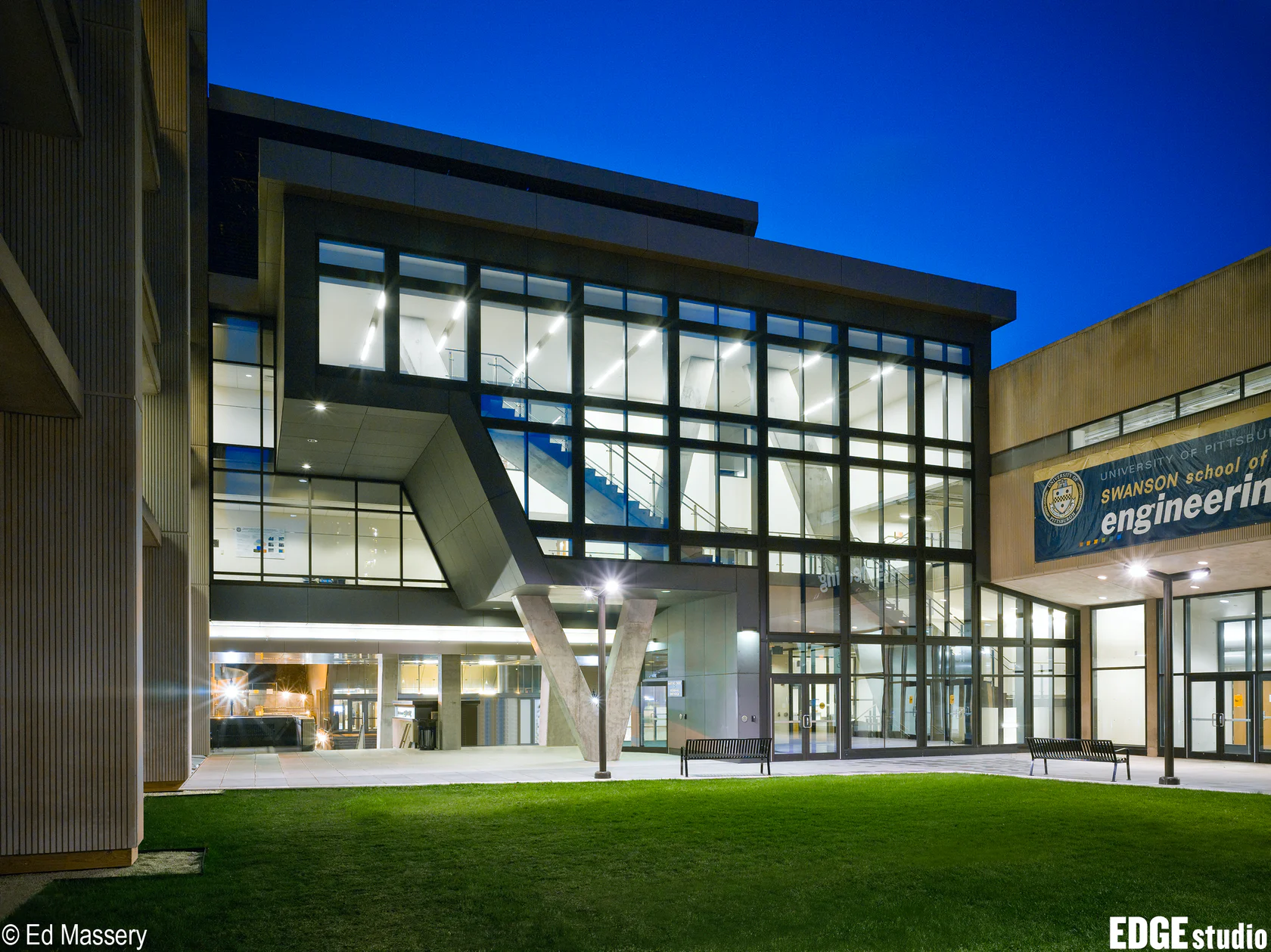 ENGINEERING SCIENCE
UNDERGRADUATE PROGRAM MANUAL
UPDATED: MAY 2024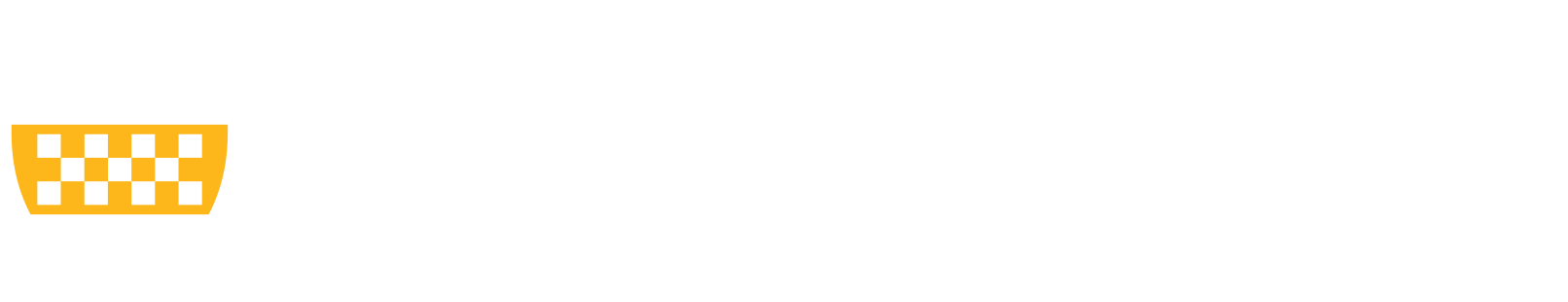 PREFACEThis Engineering Science Undergraduate Academic Program Manual is a supplement to the information provided on the University of Pittsburgh Swanson School of Engineering (SSOE) website, which is the official source of information about the school’s academic programs and degree requirements. This supplemental manual provides speciﬁc information on departmental policies, procedures, and programs not included in the SSOE website, in addition to some relevant information from the website. It is provided so that you will be better informed about your academic program and for your convenience in monitoring your progress towards completion of your degree.Dr. Brian GleesonChairmanDr. Paul OhodnickiProgram DirectorUniversity of PittsburghSwanson School of EngineeringMechanical Engineering and Materials Science Department636 Benedum Hall3700 O’Hara StreetPittsburgh, PA 15261Phone: (412) 624-9720Fax: (412) 624-4846Web AddressAdmissions and Financial Aid InformationNote: If there are any discrepancies between the Engineering Science Undergraduate Academic Program Manual and the SSOE website then the ultimate authority is the SSOE website.April 2023Table of ContentsChapter 1: About Engineering ScienceChapter 1 About Engineering Science	51.1 Program Educational Objectives	61.2 Curriculum Overview	7Chapter 2: Undergraduate CurriculumChapter 2 Undergraduate Curriculum	92.1 Engineering Physics Curriculum	92.1.1 Engineering Physics Curriculum Program Electives	112.1.2 Engineering Physics Minors and Certificates	122.2 Nanotechnology Curriculum – Physics/Materials Emphasis	152.2.1 Nanotechnology Curriculum Program Electives – Physics/Materials	172.2.2 Nanotechnology Physics/Materials Minors and Certificates	172.3 Nanotechnology Curriculum – Chemistry/Bioengineering Emphasis	202.3.1 Nanotechnology Curriculum Program and Core Course Options – Chemistry/Bioengineering	222.3.2 Nanotechnology Bioengineering/Chemistry Minors and Certificates	242.4 Engineering Mechanics Curriculum	272.4.1 Engineering Mechanics Program Electives	292.4.2 Engineering Mechanics Minors and Certificates	302.6 Humanities and Social Science Electives	332.7 Advanced Standing and Transfer Credit	332.7.1 Advanced Placement (AP) Credit	342.7.2 Transfer Credit for Courses Taken After Enrollment	342.8 Academic Advising	342.8.1 Undergraduate Resources Web Page	35Chapter 3: Academic PolicyChapter 3 Academic Policy	363.1 Grading System	363.1.1 Letter Grades	363.1.2 Other Grades: Incomplete, Withdrawn, Resigned	363.2 Withdrawal	373.3 Calculation of the Grade Point Average	373.3.1 Course Repeats	373.4 Academic Honors	373.4.1 Term Honor List	373.4.2 Dean’s Honor List	383.5 Academic Discipline	383.5.1 Warning	383.5.2 Probation	383.5.3 Suspension	383.5.4 Dismissal	383.6 Graduation Requirements	383.6.1 Statute of Limitations	393.6.2 Reinstatement	39Chapter 4: RegistrationChapter 4 Registration	404.1 Self-Enrollment	404.2 PCHE Cross-Registration	404.3 Interdepartmental Transfers	414.4 Transfer Students from Other Universities 	414.4.1 Regional Transfers …...…………………………………………………………………...41


Chapter 5: Degree OptionsChapter 5 Degree Options	435.1 Arts and Sciences - Engineering	435.2 Engineering - School of Education Certiﬁcation Program	435.3 Certiﬁcate Programs 	435.4 University Honors College	435.5 PCHE Cross-Registration Program	445.6 Cooperative Education Program	445.7 School of Engineering Minors	445.8 School of Arts & Sciences Minors	455.9 Emerging Leaders Program	455.10 International Education	455.11 Receiving Graduate Credit	455.12 Combined Liberal Arts & Engineering 3/2 programs with Other Universities45

Appendix A: Engineering Science Program Curriculum ChecklistsAppendix A – Engineering Science Program Curriculum Checklists	47Engineering Physics Curriculum Checklist	47Nanotechnology Curriculum Checklist Physics/Materials Emphasis	50Nanotechnology Curriculum Checklist Chem/Bioengineering Emphasis	53Engineering Mechanics Curriculum Checklist	58Appendix B: Engineering Science Program Sample SchedulesAppendix B – Engineering Science Program Sample Schedules	61Engineering Physics	61Nanotechnology: Physics/Materials Emphasis	64Nanotechnology: Chemistry/Bioengineering Emphasis	67Engineering Mechanics	71Appendix C: Key Engineering Science Program Course Offerings by TermAppendix C – Key Engineering Science Program Course Offerings by Term	74Appendix D: Engineering Science Program Co-Op Schedule FormAppendix D – Engineering Science program Co-op Schedule Form	78Co-op Schedule Forms	78Chapter 1: About Engineering Science Prospective students often ask, “What is Engineering Science?” Engineering Science is an engineering degree in the Swanson School of Engineering. The Engineering Science program offers flexible curricula in several interdisciplinary areas of concentration. The program is built on sequences of courses from multiple science and engineering programs. In this way, it is different from a more traditional engineering discipline like, for example, Mechanical Engineering or Electrical Engineering.All areas of concentration require in-depth exposure to both science and engineering. The Engineering Physics curriculum (which had been available as a separate program until 2010) is now one of the areas of concentration within Engineering Science.The goal of this program is to develop each student’s ability to think analytically across disciplines and develop a knowledge base well-suited to tackle future technical challenges that will require a thorough understanding of a discipline in the physical sciences combined with engineering. All Engineering Science curricula require substantial higher-level science and mathematics courses making this a challenging major. All areas of concentration offer a one-term capstone design experience and a one-term research experience.The Engineering Science program is ideal preparation for graduate school in a wide range of disciplines, for rewarding careers in industry, and is an excellent background for those who wish to pursue careers in other professions, such as management, law, education, medicine, or public service. The Engineering Science program had its initial accreditation review by the Accreditation Board for Engineering and Technology (ABET) during the 2013 – 2014 academic year. ABET is the accreditation organization for engineering and technology programs in the United States.1.1 Program Educational Objectives 
Consistent with the student outcomes set by ABET, program educational objectives for Engineering Science have been adopted:The Engineering Science program seeks to produce engineers who build successful, diverse careers based on:An understanding of the application of physical and/or life sciences to engineering analysis and design, leading to a solution of problems often of an interdisciplinary nature.A commitment to ongoing professional development as exemplified by, for example, graduate study, training, conference participation, and certification.Advancement and leadership in professional and/or community life.The program Educational Objectives support the ABET accreditation student outcomes which are given below:
An ability to identify, formulate, and solve complex engineering problems by applying principles of engineering, science, and mathematics.
An ability to apply engineering design to produce solutions that meet specified needs with consideration of public health, safety, and welfare, as well as global, cultural, social, environmental, and economic factors. 
An ability to communicate effectively with a range of audiences.
An ability to recognize ethical and professional responsibilities in engineering situations and make informed judgements, which must consider the impact of engineering solutions in global, economic, environmental, and societal contexts. 
An ability to function effectively on a team whose members together provide leadership, create a collaborative and inclusive environment, establish goals, plan tasks, and meet objectives. 
An ability to develop and conduct appropriate experimentation, analyze and interpret data, and use engineering judgement to draw conclusions. 
An ability to acquire and apply new knowledge as needed, using appropriate learning strategies. 1.2 Curriculum Overview Engineering Science curricula are constructed as follows: During the first two terms, students are part of the common First-Year Engineering Program, acquiring knowledge of the fundamentals of mathematics (calculus), as well as the fundamental principles and methods of physics, chemistry, and engineering (for more details on the First-Year Engineering Program, visit https://www.engineering.pitt.edu/firstyear).  Study of the fundamentals is completed in the third term (sophomore year). Starting in the fourth term, the curriculum branches into an approved area of concentration in the Engineering Science degree program. All current Engineering Science curricula conform to the following set of requirements. If new areas of concentration and associated curricula are added to the program they will be required to conform to the same requirements.Requirements for Engineering Science program curricula:Minimum 48 hours EngineeringMinimum 44 hours Science + Math (minimum 18 hours of Math)Minimum 15 hours concentrated in a single Engineering programMinimum 101 hours total ‘STEM’ classes (Science + Engineering + Math)Minimum 18 hours (six courses) of H/SS electives including one W course (per approved SSOE H/SS courses)The Engineering Science program currently offers four areas of concentration: Engineering Physics, Nanotechnology Physics/Materials, Nanotechnology Chemistry/Bioengineering, and Engineering Mechanics.Engineering Physics prepares students for engineering practice based on a curriculum designed to develop an understanding of physics and its application in electrical engineering and materials science through classroom instruction and hands-on laboratory experience. The core of the curriculum is comprised of a sequence of fundamental courses in modern physics, electricity and magnetism, thermodynamics of materials, materials structure, structure-property relationships of materials, design of electronic circuits, semiconductor devices, and signal processing. The curriculum culminates with program electives and one design-oriented course and one research experience in the senior year. The design and research projects build on the knowledge gained in coursework and they emphasize independent and team problem solving under the guidance of faculty mentorship.Nanotechnology Physics/Materials prepares students for engineering practice based on a curriculum designed to develop an understanding of the effect of nanoscale dimensions on the physical behavior of materials, systems, and devices (nano characterization and nanometrology), as well as knowledge of processes used to fabricate useful nanoscale materials, systems, and devices (nanomanufacturing). Students take courses in modern physics, materials science, electrical engineering, nanotechnology and nanoscience and the materials science of nanostructures. The curriculum culminates with program electives and one design-oriented course and one research experience in the senior year. The design and research projects build on the knowledge gained in coursework and they emphasize independent and team problem solving under the guidance of faculty mentorship.Nanotechnology Chemistry/Bioengineering prepares students for engineering practice based on a curriculum designed to develop an understanding of the effect of nanoscale dimensions on the physical behavior of materials, systems, and devices (nano characterization and nanometrology), as well as knowledge of processes used to fabricate useful nanoscale materials, systems, and devices (nanomanufacturing) with a focus on the chemistry, bioengineering, and life sciences applications. Students take courses in modern physics, chemistry, biology, electrical engineering, bioengineering, nanotechnology and nanoscience. The curriculum culminates with program electives and one design-oriented course and one research experience in the senior year. The design and research projects build on the knowledge gained in coursework and they emphasize independent and team problem solving under the guidance of faculty mentorship.Engineering Mechanics prepares students for engineering practice based on a curriculum designed to develop a strong fundamental understanding of the physics and mathematics principles that underlie the areas of mechanical engineering, and materials science. The core of the curriculum is comprised of a sequence of fundamental courses in the mechanical sciences such as statics, strength of materials, dynamics and vibrations, and fluid dynamics. The curriculum has two electives which allow for specialization in a certain area such as structural analysis, biomechanics or the mechanics of material science. The curriculum culminates with program electives and one design-oriented course and one research experience in the senior year. The design and research projects build on the knowledge gained in coursework and they emphasize independent and team problem solving under the guidance of faculty mentorship.Course work in the humanities and social sciences is included for the enhancement of the student’s awareness of the importance of social, political, and economic problems in the practice of engineering. Where appropriate, upper-level courses in the curricula introduce consideration of human values, social beneﬁts, and social constraints to prepare future practicing engineers to be responsive to such concerns.Each department in the Swanson School of Engineering offers minors (Section 5.7). A student may earn a minor along with a Bachelor of Science in Engineering Science. Other minors in addition to engineering minors are listed in Chapter 2 following the curriculum of each concentration. Engineering Science students may also participate in the co-op engineering program (Section 5.6). Chapter 2 Undergraduate Curriculum The requirements for obtaining a Bachelor of Science (B.S.) degree in Engineering Science are described below. The Engineering Science program currently offers four areas of concentration: Engineering Physics, Nanotechnology Physics/Materials, Nanotechnology Chemistry/Bioengineering, and Engineering Mechanics. 2.1 Engineering Physics Curriculum The required courses in the Engineering Physics curriculum are summarized below.Upper-Level Physics: Physics courses ≥ 3-credits with course numbers > 1000+ A senior design course offered by one of the other SSOE engineering programs is required. Alternatively, may be ENGR 1050 Product Realization, or with preapproval, a senior design project arranged with a faculty mentor and taken as ENGSCI 1801.
++ A semester-long research experience under the supervision of a faculty advisor at Pitt, not necessarily within the Swanson School of Engineering. Note that this requirement may also be fulfilled by participation in an undergraduate research program like the MCSI URP or the SURI during the summer semester.‡A University designated writing intensive course*All Humanities and Social Science electives must be from the SSOE approved list. Two courses need to be in single area (see SSOE guidelines).Italicized courses indicate co-requisites; courses must be taken prior to or concurrently.2.1.1 Engineering Physics Curriculum Program ElectivesUpper-level physics possible choices (must meet prerequisite requirements) include the following:PHYS 1331: MechanicsPHYS 1341: Thermodynamics. & Statistical MechanicsPHYS 1351: Intermediate Electricity & Magnetism (Same as ECE 1259)PHYS 1361: Wave Motion and Optics (PHYS 0219)PHYS 1370: Introduction to Quantum Mechanics 1 (Corequisite: PHYS 1331 and 1351)PHYS 1371: Introduction to Quantum Mechanics 2 (Prerequisite: PHYS 1370)PHYS 1372: Electromagnetic Theory (Corequisite: PHYS 1331 and 1351)PHYS 1374: Solid State Physics (Prerequisite: PHYS 0477)PHYS 1376: Introduction to Biological Physics (Math 235 or Statistics 1000)PHYS 1378: Introduction to Nuclear & Particle Physics 1 (Prerequisite: PHYS 1370)There are two program electives in the Engineering Physics curriculum. It is recommended that students planning to pursue graduate studies in physics take the standard quantum mechanics sequence in the Physics department:PHYS 1370: Introduction to Quantum Mechanics 1PHYS 1371: Introduction to Quantum Mechanics 2Students can also satisfy the program elective requirement by choosing a two-course sequence that creates in-depth exposure to a topic area. Example sequences of courses include the following:ECE 1250: Introduction to Nanotechnology & NanoengineeringECE 1251: Fabrication & Design in NanotechnologyOther Elective Options Include: Electrical & Computer EngineeringECE 1232: Introduction to Lasers & Optical Electronics
ECE 1238: Digital ElectronicsMechanical EngineeringMEMS 1010: Experimental Methods in Materials Science & EngineeringMEMS 1048: Analysis & Characteristics at the Nanoscale
MEMS 1049: MechatronicsMEMS 1057: Micro/Nano ManufacturingMEMS 1082: Electromechanical Sensors & ActuatorsMEMS 1111: Materials for Energy Generation & Storage2.1.2 Engineering Physics Minors and CertificatesBelow are minors and certificates that pair well with the Engineering Physics curriculum. Italicized courses are already satisfied by the Engineering Physics course requirements and courses marked with * can be satisfied with electives. Physics Minor: All requirements for the Physics minor are satisfied by the Engineering Physics curriculum. Students interested in receiving the minor should contact the Physics department to declare the minor.PHYS 0174: Physics for Scientists & Engineers 1PHYS 0175: Physics for Scientists & Engineers 2PHYS 0477: Principles of Modern Physics 1PHYS 0219: Basic Laboratory Physics for Science and EngineeringPHYS: Pick one: PHYS 0481, PHYS 1374, PHYS 1375, PHYS 1376 or PHYS 1378Math Minor: Can be completed with 2 extra courses (6 extra credits) and using one program elective towards 1 course (3 credits).MATH: 0250 or higherMATH: 0250 or higherMATH: 0250 or higherMATH: 1000 or higher (Recommended: Partial Differential Equations [MATH 1470])MATH: 1000 or higherElectrical Engineering Minor: Can be completed with no additional courses, through the completion of the Engineering Physics degree. The minor requirements are fully encompassed in the track curriculum. ECE 0101: Linear Circuits & SystemsECE 0102: Microelectronic CircuitsECE 0402: Signals, Systems, & ProbabilitiesECE: Pick one: ECE 0201, ECE 1212, ECE 1247, ECE 1259, ECE 1560, ECE 1673, ECE 1701Materials Science and Engineering Minor: Can be completed with 2 extra courses (6 extra credits). The rest of the minor is covered by courses within the Engineering Physics Curriculum. Students must complete these classes with a GPA of at least 2.0 to be eligible for the minor. Students interested in receiving the minor should apply by following the link at this website. ENGR 0022: Materials Structure and Properties MEMS 0040: Materials and Manufacturing MEMS 1053: Structure of Crystals and Diffraction MEMS 1059: Phase Equilibria in Multi-Component Materials MEMS 1063: Phase Transformations and Microstructure EvolutionSustainability Certificate: Requires 3 extra engineering courses (9 credits) and 3 non engineering courses (9 credits), many of which can count towards the humanities and social sciences electives. Students interested in receiving the certificate should apply by following the link at this website. ENGR 1905: Current Issues in SustainabilityENGR 1907: Sustainability Capstone ExperienceCEE 1610: Engineering & Sustainable Development  Elective ElectiveElective(Recommended Electives: HIST 1695, 1019, GSWS 1450, ECON 0530, 0360, SA 1340, PS 1542, ENGLIT 1005, 0710)Photonics Certificate: Can be completed with 0 extra courses using electives in the Engineering Physics CurriculumAll of the following:
MATH 0220 : Analytical Geometry & Calculus 1MATH 0230 : Analytical Geometry & Calculus 2MATH 0240 : Analytical Geometry & Calculus 3MATH 0280 : Matrices & Linear AlgebraMATH 0290 : Differential EquationsPHYS 0174: Basic Physics for Scientists & Engineers 1 (integrated) PHYS 0175: Basic Physics for Scientists & Engineers 2 (integrated)CHEM 0960: General Chem for Engineers 1 CHEM 0970: General Chem for Engineers 2
Laboratory Requirement 1: Choose one of the following or pairs:
MEMS 1010: Experimental Methods in MSEPHYS 0219: Basic Lab Physics for Science & EngineeringPHYS 0520: Modern Physical MeasurementsCHEM 0250: Introduction to Analytical Chemistry and
CHEM 0260: Introduction to Analytical Chemistry Lab
Laboratory Requirement 2: Choose one of the following or pairs:PHYS 0525: Analog and Digital Electronics
ECE 1212: Electronic Circuit Design LabCHEM 1430: Physical Chemistry Laboratory 1 andCHEM 1255: Instrumental Analysis Lab
All of the following:
*PHYS 1361: Wave Motion and OpticsECE 1247: Semiconductor Device Theory orPHYS 1374: Solid State Physics*ECE 1232: Introduction to Lasers & Optical Electronics
One of the following
CHEM 1410: Physical Chemistry 1
PHYS 0477: Principles of Modern Physics 1
PHYS 1370: Intro to Quantum Mechanics 1 
One of the following 
MEMS 1058: Electromagnetic Properties of Materials
PHYS 1351: Intermediate Electricity/Magnetism 
ECE 1259: Electromagnetics 1
ECE 1266: Applications of Fields & Waves2.2 Nanotechnology Curriculum – Physics/Materials EmphasisThe required courses in the Nanotechnology curriculum (Physics/Materials Emphasis) are summarized below. Upper-Level Physics: Physics courses ≥ 3-credits with course numbers > 1000+ A senior design course offered by one of the other SSOE engineering programs is required. Alternatively, may be ENGR 1050 Product Realization, or with preapproval, a senior design project arranged with a faculty mentor and taken as ENGSCI 1801.
++ A semester-long research experience under the supervision of a faculty advisor at Pitt, not necessarily within the Swanson School of Engineering. Note that this requirement may also be fulfilled by participation in an undergraduate research program like the MCSI URP or the SURI during the summer semester.‡A University designated writing intensive course*All Humanities and Social Science electives must be from the SSOE approved list. Two courses need to be in single area (see SSOE guidelines).Italicized courses indicate co-requisites; courses must be taken prior to or concurrently.2.2.1 Nanotechnology Curriculum Program Electives – Physics/Materials Approved Electives include:BioengineeringBIOENG 1810 	Biomaterials and BiocompatibilityChemistryCHEM 1410 		Physical Chemistry 1CHEM 1420 		Physical Chemistry 2CHEM 1480 		Intermediate Physical ChemistryCHEM 1130 		Inorganic ChemistryCHEM 1620 		Atoms, Molecules & Materials – ‘Introduction to Nanomaterials’Electrical & Computer EngineeringECE 1232		Introduction to Lasers and Optical ElectronicsECE 1238		Digital ElectronicsECE 1247 		Semiconductor Device TheoryGeneral EngineeringENGR 1066		Introduction to Solar Cells and NanotechnologyIndustrial EngineeringIE 1012 		Manufacture of Structural Nano-MaterialsMechanical EngineeringMEMS 1011		Structure and Properties LabMEMS 1048 		Analysis and characterization at the Nano-scaleMEMS 1082 		Electromechanical Sensors and ActuatorsMEMS 1111 		Materials for Energy Generation and StorageMaterials ScienceMSE 2012		Computational Material SciencePhysicsPHYS 0520 		Modern Physical MeasurementsPHYS 1370 		Introduction to Quantum MechanicsPHYS 1371 		Introduction to Quantum MechanicsPHYS 1375		Foundations of Nanoscience 2.2.2 Nanotechnology Physics/Materials Minors and CertificatesBelow are minors and certificates that pair well with the Nanotechnology Physics/Materials curriculum. Italicized courses are already satisfied by the Engineering Physics course requirements and courses marked with * can be satisfied with electives. Physics Minor: All requirements for the Physics minor are satisfied by the Nanotechnology Physics/Materials curriculum. Students interested in receiving the minor should contact the Physics department to declare the minor.PHYS 0174: Physics for Science & Engineering 1PHYS 0175: Physics for Science & Engineering 2PHYS 0219: Basic Laboratory Physics for Science and EngineeringPHYS 0477: Principles of Modern Physics 1PHYS: Pick one: PHYS 0481, 1374, 1375, 1376 or 1378Materials Science and Engineering Minor: Can be completed with 1 extra course (3 extra credits). The rest of the minor is covered by courses by the Nanotechnology Physics/Materials curriculum. Students must complete these classes with a GPA of at least 2.0 to be eligible for the minor. Students interested in receiving the minor should apply by following the link at this website.ENGR 0022: Materials Structure and Properties MEMS 0040: Materials and Manufacturing MEMS 1053: Structure of Crystals and Diffraction MEMS 1059: Phase Equilibria in Multi-Component Materials MEMS 1063: Phase Transformations and Microstructure EvolutionSustainability Certificate: Requires 3 extra engineering courses (9 credits) and 3 non engineering courses (9 credits), many of which can count towards the humanities and social sciences electives. Students interested in receiving the certificate should apply by following the link at this website.ENGR 1905: Current Issues in SustainabilityENGR 1907: Sustainability Capstone ExperienceCEE 1610: Engineering & Sustainable Development  Elective ElectiveElective(Recommended Electives: HIST 1695, 1019, GSWS 1450, ECON 0530, 0360, SA 1340, PS 1542, ENGLIT 1005, 0710)Photonics Certificate: Can be completed with 1 extra course and 1-2 labs using program electives.All of the following:
MATH 0220 : Analytical Geometry & Calculus 1MATH 0230 : Analytical Geometry & Calculus 2MATH 0240 : Analytical Geometry & Calculus 3MATH 0280 : Matrices & Linear AlgebraMATH 0290 : Differential EquationsPHYS 0174: Basic Physics for Scientists & Engineers 1 (integrated) PHYS 0175: Basic Physics for Scientists & Engineers 2 (integrated)CHEM 0960: General Chemistry for Engineers 1 CHEM 0970: General Chemistry for Engineers 2
Laboratory Requirement 1: Choose one of the following or pairs:
MEMS 1010: Experimental Methods in MSEPHYS 0219: Basic Lab Physics for Science & EngineeringPHYS 0520: Modern Physical MeasurementsCHEM 0250: Introduction to Analytical Chemistry and
CHEM 0260: Introduction to Analytical Chemistry Lab
Laboratory Requirement 2: Choose one of the following or pairs:PHYS 0525: Analog and Digital Electronics
ECE 1212: Electronic Circuit Design LabCHEM 1430: Physical Chemistry Laboratory 1 andCHEM 1255: Instrumental Analysis Lab
All of the following:
*PHYS 1361: Wave Motion and Optics*ECE 1247: Semiconductor Device Theory orPHYS 1374: Solid State Physics*ECE 1232: Introduction to Lasers & Optical Electronics
One of the following
CHEM 1410: Physical Chemistry 1
PHYS 0477: Principles of Modern Physics 1
PHYS 1370: Intro to Quantum Mechanics 1 
One of the following 
MEMS 1058: Electromagnetic Properties of Materials
PHYS 1351: Intermediate Electricity/Magnetism 
ECE 1259: Electromagnetics 1
ECE 1266: Applications of Fields & Waves2.3 Nanotechnology Curriculum – Chemistry/Bioengineering EmphasisThe required courses in the Nanotechnology curriculum (Chemistry/Bioengineering Emphasis) for students who began the program in the Fall 2024 semester and earlier are summarized below. The required courses in the Nanotechnology curriculum (Chemistry/Bioengineering Emphasis) for students who began the program in the Fall 2024 semester and later are summarized below. Upper-Level Physics: Physics courses ≥ 3-credits with course numbers > 1000+ A senior design course offered by one of the other SSOE engineering programs is required. Alternatively, may be ENGR 1050 Product Realization, or with preapproval, a senior design project arranged with a faculty mentor and taken as ENGSCI 1801.
++ A semester-long research experience under the supervision of a faculty advisor at Pitt, not necessarily within the Swanson School of Engineering. Note that this requirement may also be fulfilled by participation in an undergraduate research program like the MCSI URP or the SURI during the summer semester.‡A University designated writing intensive course*All Humanities and Social Science electives must be from the SSOE approved list. Two courses need to be in single area (see SSOE guidelines).Italicized courses indicate co-requisites; courses must be taken prior to or concurrently.2.3.1 Nanotechnology Curriculum Program Electives and Core Chemistry, Life Science and Bioengineering Course Options – Chemistry/Bioengineering Approved Nanotechnology Electives include:BioengineeringBIOENG 1005	RF Medical Devices and Applications of Electromagnetism in Medicine BIOENG 1810 	Biomaterials and BiocompatibilityBiological SciencesBIOSC 0057		Foundations of Biology Research Lab 1 (1 cr.)BIOSC 0067		Foundations of Biology Research Lab 2 (1 cr.) Chemistry CHEM 0310 		Organic Chemistry 1CHEM 0320 		Organic Chemistry 2CHEM 1130 		Inorganic ChemistryCHEM 1410 		Physical Chemistry 1CHEM 1420 		Physical Chemistry 2CHEM 1480 		Intermediate Physical ChemistryCHEM 1620 		Atoms, Molecules & Materials – ‘Introduction to Nanomaterials’Electrical & Computer EngineeringECE 1232		Introduction to Lasers and Optical Electronics (3 units)ECE 1238		Digital Electronics (3 units)ECE 1247 		Semiconductor Device TheoryGeneral EngineeringENGR 1066		Introduction to Solar Cells and NanotechnologyIndustrial EngineeringIE 1012 		Manufacture of Structural NanomaterialsMechanical EngineeringMEMS 1011		Structure and Properties LabMEMS 1048 		Analysis and Characterization at the NanoscaleMEMS 1063		Phase TransformationMEMS 1082 		Electromechanical Sensors and ActuatorsMEMS 1101		Ferrous Physical MetallurgyMEMS 1111 		Materials for Energy Generation and StorageMaterials ScienceMSE 2012		Computational Material SciencePhysicsPHYS 0520 		Modern Physical MeasurementsPHYS 1370 		Introduction to Quantum Mechanics 1PHYS 1371 		Introduction to Quantum Mechanics 2CHEM 1, 2, and 3 must be selected from the following:BIOSC 1000		BiochemistryBIOSC 1810		Macromolecular Structure & FunctionCHEM 0310 		Organic Chemistry 1CHEM 0320 		Organic Chemistry 2CHEM 0250 		Analytic ChemistryCHEM 1250 		Instrument AnalysisCHEM 1410 		Physical Chemistry 1CHEM 1420 		Physical Chemistry 2CHEM 1130		Inorganic ChemistryLIFESCI 1 and 2 must be selected from the following:BioengineeringBIOENG 1070	Introduction to Cell Biology I BIOENG 1071	Introduction to Cell Biology IIBiological SciencesBIOSC 0150		Foundations of Biology IBIOSC 0160		Foundations of Biology IIBIOSC 1070 		Human Physiology - UHCBIOSC 1250		Introduction to Human PhysiologyHealth & Rehabilitation SciencesHRS 1023		Human PhysiologyNeuroscienceNROSCI 1000		Introduction to NeuroscienceNROSCI 1003		UHC Introduction to NeuroscienceBIOENG 1 and 2 must be selected from the following (prerequisites must be met):BIOENG 1005 	Radiofrequency Medical Devices BIOENG 1075	Introductory Cell and Molecular Biology Laboratory TechniquesBIOENG 1095	Special ProjectsBIOENG 1150		Bioengineering Methods and ApplicationsBIOENG 1210	Bioengineering Thermodynamics – OR MEMS 0051 (Thermodynamics)BIOENG 1220	Biotransport PhenomenaBIOENG 1310	Linear Systems and Electronics I – OR MEMS 0031 (Linear Circuits & Systems)BIOENG 1320	Biological Signals and SystemsBIOENG 1330	Biomedical ImagingBIOENG 1383	Biomedical Optical MicroscopyBIOENG 1620	Introduction to Tissue EngineeringBIOENG 1630 	Biomechanics 12.3.2 Nanotechnology Bioengineering/Chemistry Minors and CertificatesBelow are minors and certificates that pair well with the Nanotechnology Bioengineering/Chemistry curriculum. Italicized courses are already satisfied by the Engineering Physics course requirements and courses marked with * can be satisfied with electives. Physics Minor: Most requirements are satisfied by the Nanotechnology Bioengineering/Chemistry curriculum and electives. Students interested in receiving the minor should contact the Physics department to declare the minor.PHYS 0174: Physics for Science & Engineering 1PHYS 0175: Phys. Science & Engineering 2PHYS 0219: Basic Laboratory Physics for Science and EngineeringPHYS 0477: Properties of Modern Physics 1*PHYS Elective: Pick one: PHYS 0481, 1374, 1375, 1376 or 1378Materials Science and Engineering Minor: Can be completed with 1 extra course (3 extra credits), the rest can be covered by program electives. Students must complete these classes with a GPA of at least 2.0 to be eligible for the minor. Students interested in receiving the minor should apply by following the link at this website.ENGR 0022: Materials Structure and Properties MEMS 0040: Materials and Manufacturing MEMS 1053: Structure of Crystals and Diffraction *MEMS 1059: Phase Equilibria in Multi-Component Materials *MEMS 1063: Phase Transformations and Microstructure EvolutionBioengineering Minor: Can be completed using program electives and 1 extra seminar. Students interested in a Bioengineering Minor are required to submit a completed BioE Minor Checklist to the Bioengineering Undergraduate Administrator for course approvals prior to enrolling in BIOENG courses in order to ensure that the requirements for the minor are fulfilled.  Approval to use substitute courses to meet minor requirements must be obtained in advance from the Bioengineering Undergraduate Program Director.BIOENG 1086: Bioengineering Seminar for Minors – must attend a minimum of 6 seminar presentationsENGR 0021: Probability and Statistics for EngineersChoose 1 Basic Life Science Course *BIOENG 1070: Cell Biology 1*BIOENG 1071: Cell Biology 2*BIOSCI 0150: Foundations of Biology 1*BIOSCI 0160: Foundations of Biology 2BIOSCI 1000: Principles of BiochemistryBIOSCI 1810: Macromolecular Structure and FunctionCHEM 1810: Chemical BiologyCHEM 1880: Chemical Biology for Engineers*BIOSCI 1250: Introduction to Human Physiology*HRS 1023: Human PhysiologyChoose 3 Bioengineering Electives*BIOENG Elective *BIOENG Elective *BIOENG Elective Sustainability Certificate: Requires 3 extra engineering courses (9 credits) and 3 non engineering courses (9 credits), many of which can count towards the humanities and social sciences electives. Students interested in receiving the certificate should apply by following the link at this website.ENGR 1905: Current Issues in SustainabilityENGR 1907: Sustainability Capstone ExperienceCEE 1610: Engineering & Sustainable Development  Elective ElectiveElective(Recommended Electives: HIST 1695, 1019, GSWS 1450, ECON 0530, 0360, SA 1340, PS 1542, ENGLIT 1005, 0710)Photonics Certificate: Can be completed with 2 extra courses and 1-2 labs.All of the following:
MATH 0220 : Analytical Geometry & Calculus 1MATH 0230 : Analytical Geometry & Calculus 2MATH 0240 : Analytical Geometry & Calculus 3MATH 0280 : Matrices & Linear AlgebraMATH 0290 : Differential EquationsPHYS 0174: Basic Physics for Scientists & Engineers 1 (integrated) PHYS 0175: Basic Physics for Scientists & Engineers 2 (integrated)CHEM 0960: General Chemistry for Engineers 1 CHEM 0970: General Chemistry for Engineers 2
Laboratory Requirement 1: Choose one of the following or pairs:
MEMS 1010: Experimental Methods in MSEPHYS 0219: Basic Lab Physics for Science & EngineeringPHYS 0520: Modern Physical MeasurementsCHEM 0250: Introduction to Analytical Chemistry and
CHEM 0260: Introduction to Analytical Chemistry Lab
Laboratory Requirement 2: Choose one of the following or pairs:PHYS 0525: Analog and Digital Electronics
ECE 1212: Electronic Circuit Design LabCHEM 1430: Physical Chemistry Laboratory 1 andCHEM 1255: Instrumental Analysis Lab
All of the following:
PHYS 1361: Wave Motion and Optics*ECE 1247: Semiconductor Device Theory orPHYS 1374: Solid State Physics*ECE 1232: Introduction to Lasers & Optical Electronics
One of the following
*CHEM 1410: Physical Chemistry 1
PHYS 0477: Principles of Modern Physics 1
*PHYS 1370: Intro to Quantum Mechanics 1 
One of the following 
MEMS 1058: Electromagnetic Properties of Materials
PHYS 1351: Intermediate Electricity/Magnetism 
ECE 1259: Electromagnetics 1
ECE 1266: Applications of Fields & Waves2.4 Engineering Mechanics CurriculumThe required courses in the Engineering Mechanics curriculum are summarized below. Upper-Level Physics: Physics courses ≥ 3-credits with course numbers > 1000+ A senior design course offered by one of the other SSOE engineering programs is required. Alternatively, may be ENGR 1050 Product Realization, or with preapproval, a senior design project arranged with a faculty mentor and taken as ENGSCI 1801.
++ A semester-long research experience under the supervision of a faculty advisor at Pitt, not necessarily within the Swanson School of Engineering. Note that this requirement may also be fulfilled by participation in an undergraduate research program like the MCSI URP or the SURI during the summer semester.‡A University designated writing intensive course*All Humanities and Social Science electives must be from the SSOE approved list. Two courses need to be in single area (see SSOE guidelines).Italicized courses indicate co-requisites; courses must be taken prior to or concurrently.2.4.1 Engineering Mechanics Program ElectivesThe Engineering Mechanics curriculum requires two program elective courses. It is suggested that the two courses be selected to form an area of specialization. Possible elective courses are given below: Health & Rehabilitation SciencesHRS 1701 Introduction to Prosthetics and OrthoticsBioengineeringBIOENG 1630 Biomechanics 1: Mechanical Principles of Biological SystemsBIOENG 1631 Biomechanics 2: Introduction to Biodynamics and Biosolid MechanicsBIOENG 1632 Biomechanics 3: Biodynamics of MovementBIOENG 1633 Biomechanics 4: Biomechanics of Organs, Tissues, and Cells Civil EngineeringCEE 1330 Introduction to Structural AnalysisCEE 1341 Design of Steel StructuresCEE 1401 Open Channel HydraulicsCEE 1412 Introduction to Water Resources EngineeringCEE 1811 Principles of Soil MechanicsCEE 1821 Foundation EngineeringMaterial ScienceMEMS 0040 Materials and ManufacturingMEMS 1011 Structure and Properties LabMEMS 1048 Analysis and Characterization at the NanoscaleMEMS 1053 Structures of Crystals and DiffractionMEMS 1058 Electromagnetic Properties of MaterialsMEMS 1059 Phase Equilibria in Multi-Component MaterialsMEMS 1063 Phase Transformation & Microstructure EvolutionMEMS 1070 Mechanical Behavior of MaterialsMEMS 1111 Materials for Energy Generation and StorageMechanical EngineeringMEMS 1045 Automatic ControlsMEMS 1049 MechatronicsMEMS 1051 Applied ThermodynamicsMEMS 1052 Heat and Mass TransferMEMS 1057 Micro/Nano ManufacturingMEMS 1071 Applied Fluid MechanicsMEMS 1082 Electromechanical Sensors and Actuators
PhysicsPHYS 1331 MechanicsPHYS 1341 Thermodynamics and Statistical Mechanics2.4.2 Engineering Mechanics Minors and CertificatesBelow are minors and certificates that pair well with the Engineering Mechanics curriculum. Italicized courses are already satisfied by the Engineering Mechanics course requirements and courses marked with * can be satisfied with electives. Physics Minor: Most requirements are satisfied by the Engineering Mechanics curriculum and electives. Students interested in receiving the minor should contact the Physics department to declare the minor.PHYS 0174: Physics for Science & Engineering 1PHYS 0175: Physics for Science & Engineering 2PHYS 0219: Basic Laboratory Physics for Science and EngineeringPHYS 0477: Principles of Modern Physics 1*PHYS Elective: Pick one: Phys 0481, 1374, 1375, 1376 or 1378Math Minor: Can be completed with 2 extra courses (6 extra credits). The rest is covered by the Engineering Mechanics Curriculum.MATH: 0250 or higherMATH: 0250 or higherMATH: 0250 or higherMATH: 1000 or higher MATH: 1000 or higherMaterials Science and Engineering Minor: Can be completed with 1 extra course (3 extra credits). Students must complete these classes with a GPA of at least 2.0 to be eligible for the minor. Students interested in receiving the minor should apply by following the link at this website. ENGR 0022: Materials Structure and Properties *MEMS 0040: Materials and Manufacturing MEMS 1053: Structure of Crystals and Diffraction *MEMS 1059: Phase Equilibria in Multi-Component Materials *MEMS 1063: Phase Transformations and Microstructure EvolutionMechanical Engineering Minor: Can be completed with 0 extra courses using Engineering Mechanics Electives.MEMS 0024: Introduction to Mechanical Engineering DesignMEMS 1028: Mechanical Design 1Choose one of the Following OptionsThermal Fluids OptionMEMS 0051: Introduction to ThermodynamicsMEMS 0071: Introduction to Fluid DynamicsOne of the Following*MEMS 1051: Applied Thermodynamics *MEMS 1071: Applied Fluid MechanicsDynamic Systems OptionMEMS 1014: Dynamic SystemsMEMS 1015: Rigid-Body Dynamics*MEMS 1045: Automatic Controls or ECE controls course Mechanical Design Option*MEMS 1029: Mechanical Design 2*MEMS 1033: Fracture Mechanics for Product Design & ManufacturingMEMS 1047: Finite Element AnalysisMechanical Measurements OptionMEMS 1014: Dynamic SystemsMEMS 1041: Mechanical Measurements 1*MEMS 1042: Mechanical Measurements 2Nuclear Engineering Certificate: Can be completed with 3 extra courses (9 extra credits) using program electives.ENGR 1700: Introduction to Nuclear EngineeringENGR 1701: Fundamentals of Nuclear ReactorsENGR 1702: Nuclear Plant TechnologySelect two of the following eight courses*MEMS 1030: Material Selection*MEMS 1033: Fracture Mechanics for Product Design & Manufacturing*MEMS 1045: Automatic ControlsMEMS 1047: Finite Element Analysis*MEMS 1052: Heat and Mass TransferMEMS 1063: Phase Transformation & Microstructure Evolution *MEMS 1065: Thermal Systems DesignMEMS 1070: Mechanical Behavior of Materials *MEMS 1071: Applied Fluid MechanicsSustainability Certificate: Requires 3 extra engineering courses (9 credits) and 3 non engineering courses (9 credits), many of which can count towards the humanities and social sciences electives. Students interested in receiving the certificate should apply by following the link at this website.ENGR 1905: Current Issues in SustainabilityENGR 1907: Sustainability Capstone ExperienceCEE 1610: Engineering & Sustainable Development  Elective ElectiveElective(Recommended Electives: HIST 1695, 1019, GSWS 1450, ECON 0530, 0360, SA 1340, PS 1542, ENGLIT 1005, 0710)Photonics Certificate: Can be completed with 3 extra courses and 1 lab course. All of the following:
MATH 0220 : Analytical Geometry & Calculus 1MATH 0230 : Analytical Geometry & Calculus 2MATH 0240 : Analytical Geometry & Calculus 3MATH 0280 : Matrices & Linear AlgebraMATH 0290 : Differential EquationsPHYS 0174: Basic Physics for Scientists & Engineers 1 (integrated) PHYS 0175: Basic Physics for Scientists & Engineers 2 (integrated)CHEM 0960: General Chemistry for Engineers 1 CHEM 0970: General Chemistry for Engineers 2
Laboratory Requirement 1: Choose one of the following or pairs:
MEMS 1010: Experimental Methods in MSEPHYS 0219: Basic Lab Physics for Science & EngineeringPHYS 0520: Modern Physical MeasurementsCHEM 0250: Introduction to Analytical Chemistry and
CHEM 0260: Introduction to Analytical Chemistry Lab
Laboratory Requirement 2: Choose one of the following or pairs:PHYS 0525: Analog and Digital Electronics
ECE 1212: Electronic Circuit Design LabCHEM 1430: Physical Chemistry Laboratory 1 andCHEM 1255: Instrumental Analysis Lab
All of the following:
*PHYS 1361: Wave Motion and OpticsECE 1247: Semiconductor Device Theory orPHYS 1374: Solid State Physics*ECE 1232: Introduction to Lasers & Optical Electronics
One of the following
CHEM 1410: Physical Chemistry 1
PHYS 0477: Principles of Modern Physics 1
PHYS 1370: Intro to Quantum Mechanics 1 
One of the following 
*MEMS 1058: Electromagnetic Properties of Materials
PHYS 1351: Intermediate Electricity/Magnetism 
ECE 1259: Electromagnetics 1
ECE 1266: Applications of Fields & Waves2.6 Humanities and Social Science Electives Students must satisfactorily complete a minimum of six humanities and social science electives for a total of 18 credits to satisfy the SSOE and ABET accreditation requirements. All courses selected must be on the list of approved humanity/social science courses that has been prepared by the Office of the Associate Dean of the School of Engineering. The list can be found here: www.engineering.pitt.edu/approvedelectives. External studies courses are not acceptable, nor are ENGCMP 0150 and ENGCMP 0200.In order to satisfy School of Engineering and ABET accreditation requirements for breadth and depth, all Engineering Science students must fulfill the following requirements when choosing their six elective courses:Depth RequirementStudents must satisfactorily complete two or more courses from one of the departments or programs within the School of Arts and Sciences. Only one of these courses can be an introductory course below the 0200 level except in Psychology, Linguistics, and languages. A student may also satisfy the depth requirement by completing two or more courses with a related theme, e.g., courses that focus on a geographic region, historic period, or ideological perspective.Breadth RequirementStudents must select courses from at least three different School of Arts and Sciences humanities and social science departments.Students must select courses from both humanities and social science departments.Writing RequirementAll School of Engineering students must also complete at least one "W" - designated course in which the "W" indicates that a course has a substantial writing component, as approved by the School of Arts and Science. Students should refer to the Registrar's website each term to determine whether a course is being offered as a "W" - designated course. Note that every School of Arts and Science departments offers "W" - designated courses, which may or may not satisfy School of Engineering humanities or social science requirements.Humanities and social science courses on the school's list of approved courses satisfy the School of Engineering requirements. However, students may petition the Associate Dean for Academic Affairs to have a course added to the list of approved courses by submitting an Approval Request for Humanities/Social Science Elective form. The form must be submitted to the Associate Dean's office (147 Benedum Hall) for approval. Students can contact the undergraduate program office approximately one week later to see if the course was approved. It is helpful to include a copy of the course description with the form. Courses that are deemed sufficiently relevant and academically appropriate generally are approved. Broad survey courses (typically below the 100 level that are generally taught in large lecture sections) are usually not approved. Skills courses (courses that focus on acquiring a skill than on conveying intellectual knowledge) are also usually not approved.Most students will satisfy the writing requirement through ENGCMP 0412 as part of the First-Year Engineering program.  However, if a student took the honors First-Year Engineering courses, they will not have taken ENGCMP 0412 and will have the satisfy the writing requirement with another “W” – designated course.2.7 Advanced Standing and Transfer Credit Students transferring into the Engineering Science program from other college-level programs will have their academic records reviewed for advanced standing credit after they have been accepted for admission (see Section 4.4 for more information on how to apply for transfer to the SSOE from another college or university). Only the credits will transfer for the equivalent class, not the grade or grade point average. The determination of advanced standing is made by the Undergraduate Director, in accordance with the SSOE policy and criteria established by the Accreditation Board for Engineering and Technology (ABET). Only courses in which the applicant received at least 2.00 on a 4.00 scale will be considered for transfer, and then only if the courses are an integral part of the proposed degree program. In general, advanced standing for engineering or engineering science courses will be given only if the courses were taken from an ABET-approved engineering program. Advanced standing for mathematics, science, humanities, and social sciences courses will be awarded to the extent that those courses match University of Pittsburgh School of Arts and Sciences courses that are required by the School of Engineering. In particular, humanities and social sciences courses must correspond to those on the School of Engineering’s approved list of humanities and social science electives. A maximum of 96 units of transfer credit may be applied towards the degree. Students transferring from either a college maintaining a 3/2 program with the School of Engineering, a community college having an articulation agreement with the School of Engineering, or a pre-engineering program at a University of Pittsburgh regional campus will receive advanced standing in accord with those agreements. 2.7.1 Advanced Placement (AP) Credit The School of Engineering encourages students to take advantage of college prep courses offered at their high schools. This allows students to start ahead in the freshman curriculum and can create openings in future terms, which can be used for courses toward a minor or dual degree. We do, however, caution students that core courses such as Calculus, Chemistry, and Physics are building blocks for future success, and so credit should only be used if a student is truly conﬁdent in their retention of the material. Please see the freshman engineering web page www.engineering.pitt.edu/academics/undergraduate-admissions/ap-courses/ for the current SSOE policy relating AP scores with advanced standing credit. 2.7.2 Transfer Credit for Courses Taken After Enrollment Students enrolled in the SSOE may take courses at other universities to satisfy graduation requirements only if those courses are approved in advance by the Program Director. Such courses must be taken at a college or university that offers a full four-year degree program. Speciﬁcally, once a student is enrolled in the Engineering Science program, they are not permitted to take courses at a community college or other two-year institution as part of their engineering education. Students residing in the Pittsburgh area are expected to take all of their courses at the University of Pittsburgh, unless there is a special course offered at one of the other area four-year colleges that is not available at the University of Pittsburgh. See Section 4.2 for more information on cross-registering at PCHE-member institutions. Students may take courses at the Greensburg and Johnstown campuses of the University of Pittsburgh. Engineering and Engineering Science courses must have been taken from an ABET-approved engineering program. Only the credits will transfer for the equivalent class, not the grade or grade point average, and credit will only be given if the student receives at least 2.00 on a 4.00 scale. It is the student’s responsibility to have their transcript sent to the Undergraduate Program Office, 636 Benedum Hall, at the completion of the class. 2.8 Academic Advising • The Program Director is the academic advisor for students in the Engineering Science program. The Undergraduate Administrator will assist you with your initial registration. • Students must make an appointment for registration with the Program Director at least one week before the registration period begins. 2.8.1 Undergraduate Resources Web Page A broad range of information for undergraduates is available at:www.engineering.pitt.edu/departments/mems/undergraduate/resources/Many of the forms needed for registration, graduation, etc. can also be downloaded from this web page. Chapter 3 Academic Policy 3.1 Grading System The University of Pittsburgh has a standard letter grade system, as described below. All courses taken to fulﬁll the requirements for a B.S. in Engineering Science must be taken with the Letter Grade Option—the H/S/U and S/NC Grade Options are not allowed. 3.1.1 Letter Grades The University’s letter grade system described below will be followed without exception. Grade		Grade Points A+ 		4.00 A 		4.00 			Superior A− 		3.75 B+ 		3.25 B 		3.00 			Meritorious B− 		2.75 C+ 		2.25 C 		2.00 			Adequate C− 		1.75 D+ 		1.25 D 		1.00 			Minimal D− 		0.75 F 		0.00 			Failure 3.1.2 Other Grades: Incomplete, Withdrawn, Resigned Upon a student’s completion of a course, one of the grades listed below may appear on the student’s transcript in lieu of the letter grades discussed above. G - The “G” grade signiﬁes unﬁnished course work due to extenuating circumstances. Students assigned “G” grades are required to complete course requirements within the next term of registration or within the time speciﬁed by the instructor. The instructor of the course will complete a grade change authorization form and send it to the School of Engineering Office of Administration for processing. If a “G” grade is not removed within one year, the instructor may change it to an “F” grade for the course. I - The “I” grade signiﬁes incomplete course work due to the nature of the course, clinical work, or incomplete research work in individual guidance courses or seminars. It is not typically used for undergraduates. R - The “R” grade signiﬁes that a student resigned from the University. W - The “W” grade signiﬁes that a student has withdrawn from a course (see Withdrawal below). Z - The “Z” grade indicates that an instructor has issued an invalid grade. 3.2 Withdrawal To receive a refund, a student must officially drop a course during the term’s add/drop period. This is done by processing an Enrollment form, signed by the student’s academic advisor, through the Undergraduate Program Office, 636 Benedum Hall. Through the ninth week of the term, a student may withdraw from a course by completing a Monitored Withdrawal form available in the Undergraduate Program Office, 636 Benedum Hall. The course instructor must sign the form. Withdrawal forms for courses offered by the School of Engineering must be processed through the SSOE Office of Administration, 151 Benedum Hall. Withdrawal forms for courses offered by the School of Arts and Sciences, the Faculty of Arts and Sciences, or the College of General Studies must be processed through their respective dean’s office. A “W” grade will then be assigned for the course. Withdrawal from a School of Engineering course after the ninth week of the term is permitted only for extremely extenuating circumstances. It requires the approval of the Associate Dean for Academic Affairs. 3.3 Calculation of the Grade Point Average Each unit carried for a letter grade towards a student’s degree is awarded grade points as shown in the grading system table. A student’s term grade point average (term GPA) is the total grade points earned for the term divided by the total units assigned letter grades. A student’s cumulative grade point average (cumulative GPA) is determined by dividing the total number of grade points by the total number of units assigned letter grades. Only credits taken at the University of Pittsburgh and count towards a student’s degree are used in the calculation of the grade point averages. In particular, preparatory writing, preparatory mathematics, PEDC, and AFROTC units are not included in the calculation of a student’s GPA. 3.3.1 Course Repeats A course resulting in a grade of “C−” or lower may be retaken within one calendar year. When calculating the cumulative GPA, the letter grade assigned for the later course will then replace the previously assigned grade, though the original grade will not be removed from the student’s transcript. No sequence course may be repeated for credit after a higher-numbered sequence course has been satisfactorily completed with a “C” or better. For the purpose of this rule, grades of “R” or “W” do not count as repeats. Students are only permitted to repeat a course twice. 3.4 Academic Honors At the end of each term, the academic records of all undergraduate degree students in the SSOE are reviewed to determine eligibility for the Term Honor List and the Dean’s Honor List. Students who qualify for both honor lists will appear only on the Dean’s Honor List. 3.4.1 Term Honor List To be eligible for the Term Honor List, a student must have (1) earned a term grade point average of at least 3.25, (2) completed a minimum of 15 units of academic work for letter grades at the University of Pittsburgh, and (3) completed a minimum of six units of work for letter grades in the term of eligibility. 3.4.2 Dean’s Honor List To be eligible for the Dean’s Honor List, a student must have (1) earned cumulative and term grade point averages of at least 3.25, (2) completed a minimum of 30 units of academic work for letter grades at the University of Pittsburgh, and (3) completed a minimum of six units of work for letter grades in the term of eligibility. 3.5 Academic Discipline To be considered in good academic standing, a student’s cumulative GPA must be at least 2.00 and the student must be making satisfactory progress toward earning an engineering degree. Each engineering student’s academic record is reviewed at the end of each term. 3.5.1 Warning If a student’s term GPA is less than 2.00, but their cumulative GPA is still greater than or equal to 2.00, then the student will receive a warning letter from the School of Engineering that they are in academic difficulty, which could eventually lead to probation if academic performance does not improve. The student is still in good academic standing. 3.5.2 Probation A student whose cumulative GPA drops below 2.00 is no longer in good academic standing and will be placed on academic probation. A student is subject to suspension or dismissal if their cumulative GPA remains below 2.00 for two consecutive terms. 3.5.3 Suspension After being suspended, students are not eligible to reenroll for one calendar year, after which they are required to apply for reinstatement through the SSOE Office of Administration. Students returning from academic suspension are reinstated on academic probation and their academic performance will be reviewed after each subsequent term. If the student’s cumulative GPA remains below 2.00 for two consecutive terms, they will be subject to dismissal. 3.5.4 Dismissal Dismissal is a ﬁnal action. Dismissed students are not eligible for future enrollment in the School of Engineering. 3.6 Graduation Requirements 1. 	To graduate with a Bachelor of Science in Engineering, a student must have satisfactorily completed all required courses and earned the total number of credits required by the department in which the student is enrolled. The student must also have obtained a minimum cumulative GPA of 2.00 for (a) all courses completed at the University of Pittsburgh and (b) all departmental courses. 2. 	Students who have a cumulative GPA of 2.00, but have not obtained the minimum 2.00 departmental GPA, can only be certiﬁed for graduation by the department by repeating all departmental courses in which a grade of “D+” or worse was awarded and earning a grade of “C” or better for each repeated course. Such students must maintain a cumulative GPA of 2.00 for all courses taken at the University. 3. 	Students must complete the course requirements specified in the Engineering Science curricula. Only units approved by the Engineering Science Program Director count toward this requirement. In particular, remedial writing, remedial mathematics, PEDC, and AFROTC units will not count towards this requirement. 4. 	Advanced standing credit accepted by the School of Engineering may partially fulﬁll course requirements for graduation, but grades and credits earned in such courses are not included in the GPA calculations. 5. 	No course in which an “F” or a non-letter grade was received can be used to satisfy the 128-unit requirement. A minimum “D−” letter grade is required. 6. 	Students must complete an Application for Graduation form in the term that they are graduating. These forms are available in the Undergraduate Program Office and online at www.engineering.pitt.edu/departments/mems/undergraduate/resources/. After completing the form, students turn it in to the SSOE Office of Administration, 151 Benedum Hall. Students should pay attention to the application deadlines to avoid late fees. The deadlines are posted outside of the Undergraduate Program Office and throughout Benedum Hall. 7. 	It is suggested that students schedule an appointment with the Program Director to review their records in the term preceding the term in which they plan to graduate to make sure everything is in order. It is the student’s responsibility to meet all of the program’s requirements for graduation. 8. 	In the term that the student is graduating, they must make an appointment to see the Program Director before the add/drop period ends. The Program Director will sign off on their ﬁnal academic graduation folder and verify that graduation requirements will be satisﬁed. 9. 	The work of the senior year (a minimum of 26 units) must be completed while in residence at the SSOE, University of Pittsburgh. Exceptions to this regulation may be granted for a limited number of units through petition to the department. 10. To be considered for honors at graduation, a student must earn at least 68 letter grade units at the University of Pittsburgh. The minimum cumulative GPA for graduation cum laude is 3.25, for magna cum laude is 3.50, and for summa cum laude is 3.75. 3.6.1 Statute of Limitations All required academic work for the Bachelor of Science degree in Engineering, including courses for which advanced-standing credit has been granted, must be completed within 12 consecutive calendar years. Under unusual circumstances a student may, with the approval of the Undergraduate Director, request a waiver of this policy. This policy means that part-time students must progress toward the degree at a minimum of 10.67 credits per calendar year. 3.6.2 Reinstatement An engineering student in good academic standing who has not attended the University of Pittsburgh for three consecutive terms, and has attended no other institution in the intervening period, will be considered for reinstatement after making an application to the Program Director. If the student has attended another institution and completed more than 12 units, then the student must reapply through the University’s Office of Admission and Financial Aid in accordance with the procedure for transfer applicants from other colleges or universities. Chapter 4 Registration Useful information and many of the necessary forms associated with registration can be found on the MEMS Undergraduate Resources Web Page: www.engineering.pitt.edu/departments/mems/undergraduate/resources/These and other forms are also available in the Undergraduate program Office, 636 Benedum Hall. 4.1 Self-Enrollment Students enroll for courses online. There is an interactive video on the Student Services Portal on my.pitt.edu that provides step-by-step instructions on how to register and process add/drops. Prior to each term, students will be provided with an Enrollment Appointment, which is the date and time at which they may begin registering for courses. The Enrollment Appointments are based on seniority (first seniors, then juniors, etc.). All students will initially have an “Academic Advisement Required” hold on their account, which will prevent them from self-enrolling. Students should meet with their advisors to resolve questions regarding their curricular schedules. After it has been documented that a student has been advised, we are authorized to manually remove the student’s hold. Ideally a student’s hold should be removed before their Enrollment Appointment. All full-time engineering students are expected to register for a normal full term of academic courses. No student shall be allowed to register for more than 18 units without specific written permission from the Program Director and approval by the Associate Dean for Academic Affairs. Such permission is given selectively and only after a review of the student’s record and planned course work suggests that such an overload is academically justiﬁable. All units over 18 will be billed over and above the full-time tuition rate at the prevailing per-unit tuition charge. 4.2 PCHE Cross-Registration Cross-college and cross-university registration is a program designed to provide for enriched educational opportunities for undergraduates at any of the eleven institutions that comprise the Pittsburgh Council on Higher Education (PCHE): Carnegie Mellon University, Carlow University, Chatham University, Community College of Allegheny County, Duquesne University, Point Park University, LaRoche College, Robert Morris University, Pittsburgh Technical College, Pittsburgh Theological Seminary, and the University of Pittsburgh. Under the terms of this program, full-time students at any one of these institutions are granted the opportunity to enroll for a maximum of six units per term at any of the other institutions. Each institution provides the others with lists of those courses approved by department chairpersons as being open to cross-registration. Such courses must be selected from those regularly accredited toward baccalaureate programs, and a student registering for them must meet all prerequisites. Priority in registration goes to the students of the host college. Units and grades are transferred. The following limitations apply: Cross-registration is available only during the Fall and Spring Terms. Undergraduates and post-baccalaureate students must be registered for a total of at least 12 units (including the cross-registration units). Students may not cross-register for courses available at the home institution. Students cannot use cross-registration to repeat courses taken at the University of Pittsburgh. Once a student is enrolled in the Engineering Science program, they are not permitted to take courses at the Community College of Allegheny County or any other two-year institution as part of their engineering education. Students may not use cross-registration to take courses that are not acceptable for an Engineering degree. The grading system for a cross-registered course is determined by the college or university that offers the course. The student must also follow that school’s procedures and deadlines for add/drop, etc. Cross-registration takes place during the add/drop period, ending the last day of the University of Pittsburgh’s add/drop period. Interested students should go to the Office of Administration, 151 Benedum Hall, for a PCHE registration form and additional instructions. 4.3 Interdepartmental Transfers A student whose academic record satisﬁes the minimum requirements for continued registration may apply for transfer from the Engineering Science program to another engineering discipline. An Undergraduate Academic Program Change form, available in the Undergraduate Office, should be completed to initiate a change of departmental status. The Program Director must initial the form, and the student then returns the form to the Office of Administration, 151 Benedum. The student’s academic records will be sent to the requested department. The acceptance of a change-of-status request must have the approval of the department to which the student desires to transfer. It is the prerogative of that department to approve or reject a change-of-status transfer request. 4.4 Transfer Students from Other Universities An applicant for transfer from another college or university should indicate on their application to the University of Pittsburgh that they wish to apply for admission to the Swanson School of Engineering. If the student has fewer than 24 credits, the Swanson School of Engineering may also evaluate his or her high school record, including SAT or ACT scores in making the admissions decision. If the student is transferring through an established articulation agreement, this should be noted in the comments section of the electronic application and a letter of recommendation from the students 3/2 Program Advisor should be part of the application materials. All decisions are subject to space available in the academic program of choice. For more information about transferring in to the Swanson School of Engineering, please inquire with Christopher Kirchhof at chk63@pitt.edu.Applicants for the Spring Term should apply by December 1 (October 1 for International Students); for the Summer Term by April 1 (February 15 for International Students); and for the Fall Term by August 1 (May 1 for International Students). A transfer applicant will typically not be admitted to the School of Engineering without 24 or more transferrable credits and a grade point average of 3.0 (3.25 for a two-year college) on a 4.0 scale at the institution previously attended. Advanced standing credit will be granted for college course work at another accredited institution depending on the relevance to the applicant’s proposed program in the School of Engineering and on grades received. For further information about transfer credits please refer to the Swanson School of Engineering Transfer Policies website at Swanson School of Engineering Transfer Policies (pitt.edu).Students transferring from the School of Arts and Sciences and the College of General Studies of the University of Pittsburgh should initiate the request for transfer in their academic dean’s office. To be considered for transfer, a minimum cumulative grade point average of 3.0 is required. All the freshman-level engineering courses should be completed before applying for transfer. 4.4.1 Regional Transfers Request forms for relocation from the pre-engineering program at Bradford, Greensburg, Johnstown, or Titusville are available at each regional campus. The student must initiate the request for relocation in accordance with the regulations at the regional campus. The regional campus sends the request for relocation to Pittsburgh and the student’s records to the Engineering Office of Administration for review and action by the School of Engineering. Students who have a grade point average of 2.75 or higher in the required engineering curricula are guaranteed relocation to the Oakland campus. Chapter 5 Degree Options Brief descriptions of some of the degree options available to students in the Engineering Science program are given below. More information, including links to speciﬁc websites for each of the degree options listed below, is available online at www.engineering.pitt.edu/departments/mems/undergraduate/engineering-science/ 5.1 Arts and Sciences - Engineering Joint Degree program The School of Arts and Sciences (A&S) and the School of Engineering have developed an undergraduate joint degree program that permits students to combine a major in arts and sciences with a program in engineering and then receive degrees from both A&S and the School of Engineering. Students can apply for admission into the program through either A&S or the School of Engineering and must be admitted into both schools. 5.2 Engineering - School of Education Certiﬁcation Program Engineering students may apply for a ﬁfth-year program that leads to mathematics, general science, or physics teaching certiﬁcation from the School of Education. Students who complete the program are qualiﬁed to teach in the Commonwealth of Pennsylvania. Students interested in pursuing this option should apply prior to the start of their junior year. 5.3 Certiﬁcate Programs School of Engineering undergraduate students are encouraged to broaden their educational experience by electing to take one of the certiﬁcate programs currently offered by A&S, the University Center for International Studies, or the School of Engineering. Typically, certiﬁcate programs may be used by engineering students to partially fulﬁll the humanities/social sciences or technical elective requirements, thereby allowing specialization in an area of interest while pursuing an engineering degree. The requirements for each certiﬁcate vary, and students should contact the appropriate certiﬁcate program director. The School of Engineering offers eight certiﬁcates at the undergraduate level. Engineering for HumanityEngineering Simulation in DesignHealth Systems EngineeringInnovation, Product Design, and EntrepreneurshipInternational Engineering StudiesPhotonicsSupply Chain ManagementSustainable Engineering5.4 The David C. Frederick Honors CollegeThe David C. Frederick Honors College is something of a paradox: Though headquartered in a newly renovated suite at the University of Pittsburgh’s Cathedral of Learning, it’s not really a bricks-and-mortar school within the University. And although UHC offers speciﬁc courses and the bachelor of philosophy degree, the options are available to any student (in any major) who demonstrates an extraordinary ability to pursue independent scholarship. Curricular requirements: Engineering Science Program overlaps well with the mission of Honors College to provide students with knowledge in several disciplines. Therefore, for students majoring in Engineering Science who want to pursue Honors degree/Honors Distinction, the Curricular requirements (total of 18 credits for Honors degree/9 credits for Honors distinction) are waived.For more information please see https://honors.pitt.edu/H-degree. 
5.5 PCHE Cross-Registration Program The Pittsburgh Council on Higher Education (PCHE) cross-registration program provides opportunities for enriched educational programs by permitting full-time undergraduate and graduate students to cross-register at any other PCHE school (Section 4.2). 5.6 Cooperative Education Program The Co-Op Education program at Pitt is one of the most exciting opportunities available to engineering students. By alternating work and school terms, co-op education provides students with relevant, challenging, paid work assignments with local, national, or international employers. The program integrates a rotation of school and employment terms that enables the cooperative education student to complement his or her formal classroom training with additional technical knowledge, hands-on experience, and ﬁnancial remuneration. The co-op graduate possesses the maturity and assurance of a more seasoned employee and the ability to incorporate academic knowledge and theory into practice. During co-op sessions, students earn competitive salaries, which makes this program also ﬁnancially rewarding. Engineering Science students have the option of using their co-op units (ENGR 1090) towards one of the technical electives in the curriculum, provided that a technical paper is submitted to the department. The guidelines and due dates for the co-op paper are available in the Undergraduate Program Office, 636 Benedum Hall. The co-op option is available to all engineering undergraduates. Students must be in good academic standing (minimum 2.00 GPA), and must be eligible to complete a minimum of three work terms. Most students begin during the sophomore year and complete the program during the senior year. Students who are interested in participating in the co-op program should contact the Cooperative Education program Office, located in 152D Benedum Hall or call (412) 624-9882 or (412) 624-9883. 5.7 School of Engineering Minors Undergraduate students in the Engineering Science can choose to enhance their education by minoring in another engineering area of interest. Each of the departments in the School of Engineering offers at least one minor. Descriptions of these minors and their requirements are available online. 5.8 School of Arts & Sciences Minors Seventy-four departmental minors are available in programs offered by A&S. The minors are listed here. Students must complete at least half of the units earned for a minor at the University of Pittsburgh and must complete a minor with at least a 2.00 GPA. 5.9 Panther Leadership Academy (previously the Emerging Leaders Program) The Panther Leadership Academy (formerly known as Emerging Leaders and Leadership in Action) is a 20-week leadership development program that helps students discover and develop their personal capacity to lead effectively and inclusively. The foundation of the Panther Leadership Academy is based on the Social Change Model of Leadership which highlights on 8 key principles: consciousness of self, congruence, commitment, collaboration, common purpose, controversy with Civility, citizenship, change. For more information, see this webpage.5.10 International Education The School of Engineering is making a concerted effort to expand students’ knowledge through international education. As the world becomes increasingly interconnected and globalization is a way of life, Engineering students must understand how to operate in a global manner to remain competitive. The school’s programs provide opportunities for students to broaden their horizons in numerous ways. For more information see here.5.11 EAGR Program - Receiving Graduate Credit An undergraduate student who intends to continue towards an advanced degree may arrange to schedule a limited number of courses for graduate credit during the next to the last term or ﬁnal term of registration for the B.S. degree. Approval will be granted only if the student’s total program for the term does not exceed 18 units. A maximum of 6 units can be applied to a master’s degree program. These units will only apply to graduate degree requirements. More information can be found here,5.12 Combined Liberal Arts & Engineering 3/2 ProgramsThe University of Pittsburgh School of Engineering has developed combined liberal arts and engineering joint-degree programs with a number of accredited liberal arts colleges. These programs are typically referred to as 3/2 programs, since the student initially enrolls at the liberal arts college, completing a three-year structured program. Those ﬁrst three years usually include the general education requirements for the liberal arts degree, speciﬁc courses in areas of concentration required for all engineering programs, and the courses necessary for acceptance to the University of Pittsburgh School of Engineering. With the recommendation of the review committee at the liberal arts college, the student then applies for transfer to the University of Pittsburgh School of Engineering. If accepted, the student spends the ﬁnal two years in the Swanson School of Engineering.At the request of the student, his or her University of Pittsburgh School of Engineering academic record will be forwarded to the liberal arts college for evaluation, and a liberal arts degree will be awarded in accordance with the policy of the liberal arts college. The engineering degree will be awarded upon completion of the engineering requirements. Interested students should be referred to the Director of Freshman Programs, 152 Benedum Hall for speciﬁc information and requirements. The 3/2 agreements and articulation agreements should be followed very closely. If students take courses that are not listed on the 3/2 agreement, then the classes most likely will not transfer. APPENDICES											Appendix A – Curriculum Checklists
Upper-Level Physics: Physics courses ≥ 3-credits with course numbers > 1000+ A senior design course offered by one of the other SSOE engineering programs is required. Alternatively, may be ENGR 1050 Product Realization, or with preapproval, a senior design project arranged with a faculty mentor and taken as ENGSCI 1801.
++ A semester-long research experience under the supervision of a faculty advisor at Pitt, not necessarily within the Swanson School of Engineering. Note that this requirement may also be fulfilled by participation in an undergraduate research program like the MCSI URP or the SURI during the summer semester.‡A University designated writing intensive course*All Humanities and Social Science electives must be from the SSOE approved list. Two courses need to be in single area (see SSOE guidelines).Italicized courses indicate co-requisites; courses must be taken prior to or concurrently.Engineering Physics Curriculum Program ElectivesUpper-level physics possible choices (must meet prerequisite requirements) include the following:PHYS 1331: MechanicsPHYS 1341: Thermodynamics. & Statistical MechanicsPHYS 1351: Intermediate Electricity & Magnetism (Same as ECE 1259)PHYS 1361: Wave Motion and Optics (PHYS 0219)PHYS 1370: Introduction to Quantum Mechanics 1 (Corequisite: PHYS 1331 and 1351)PHYS 1371: Introduction to Quantum Mechanics 2 (Prerequisite: PHYS 1370)PHYS 1372: Electromagnetic Theory (Corequisite: PHYS 1331 and 1351)PHYS 1374: Solid State Physics (Prerequisite: PHYS 0477)PHYS 1376: Introduction to Biological Physics (Math 235 or Statistics 1000)PHYS 1378: Introduction to Nuclear & Particle Physics 1 (Prerequisite: PHYS 1370)There are two program electives in the Engineering Physics curriculum. It is recommended that students planning to pursue graduate studies in physics take the standard quantum mechanics sequence in the Physics department:PHYS 1370: Introduction to Quantum Mechanics 1PHYS 1371: Introduction to Quantum Mechanics 2Students can also satisfy the program elective requirement by choosing a two-course sequence that creates in-depth exposure to a topic area. Example sequences of courses include the following:ECE 1250: Introduction to Nanotechnology & NanoengineeringECE 1251: Fabrication & Design in NanotechnologyOther Elective Options Include: Electrical & Computer EngineeringECE 1232: Introduction to Lasers & Optical Electronics
ECE 1238: Digital ElectronicsMechanical EngineeringMEMS 1010: Experimental Methods in Materials Science & EngineeringMEMS 1048: Analysis & Characteristics at the Nanoscale
MEMS 1049: MechatronicsMEMS 1057: Micro/Nano ManufacturingMEMS 1082: Electromechanical Sensors & ActuatorsMEMS 1111: Materials for Energy Generation & StorageUpper-Level Physics: Physics courses ≥ 3-credits with course numbers > 1000+ A senior design course offered by one of the other SSOE engineering programs is required. Alternatively, may be ENGR 1050 Product Realization, or with preapproval, a senior design project arranged with a faculty mentor and taken as ENGSCI 1801.
++ A semester-long research experience under the supervision of a faculty advisor at Pitt, not necessarily within the Swanson School of Engineering. Note that this requirement may also be fulfilled by participation in an undergraduate research program like the MCSI URP or the SURI during the summer semester.‡A University designated writing intensive course*All Humanities and Social Science electives must be from the SSOE approved list. Two courses need to be in single area (see SSOE guidelines).Italicized courses indicate co-requisites; courses must be taken prior to or concurrently.Nanotechnology Curriculum Program Electives – Physics/Materials Approved Electives include:BioengineeringBIOENG 1810 	Biomaterials and BiocompatibilityChemistryCHEM 1410 		Physical Chemistry 1CHEM 1420 		Physical Chemistry 2CHEM 1480 		Intermediate Physical ChemistryCHEM 1130 		Inorganic ChemistryCHEM 1620 		Atoms, Molecules & Materials – ‘Introduction to Nanomaterials’Electrical & Computer EngineeringECE 1232		Introduction to Lasers and Optical ElectronicsECE 1238		Digital ElectronicsECE 1247 		Semiconductor Device TheoryGeneral EngineeringENGR 1066		Introduction to Solar Cells and NanotechnologyIndustrial EngineeringIE 1012 		Manufacture of Structural Nano-MaterialsMechanical EngineeringMEMS 1011		Structure and Properties LabMEMS 1048 		Analysis and characterization at the Nano-scaleMEMS 1082 		Electromechanical Sensors and ActuatorsMEMS 1111 		Materials for Energy Generation and StorageMaterials ScienceMSE 2012		Computational Material SciencePhysicsPHYS 0520 		Modern Physical MeasurementsPHYS 1370 		Introduction to Quantum MechanicsPHYS 1371 		Introduction to Quantum MechanicsPHYS 1375		Foundations of Nanoscience Other appropriate courses may be approved as Nanotechnology Electives by the Program DirectorUpper-Level Physics: Physics courses ≥ 3-credits with course numbers > 1000+ A senior design course offered by one of the other SSOE engineering programs is required. Alternatively, may be ENGR 1050 Product Realization, or with preapproval, a senior design project arranged with a faculty mentor and taken as ENGSCI 1801.
++ A semester-long research experience under the supervision of a faculty advisor at Pitt, not necessarily within the Swanson School of Engineering. Note that this requirement may also be fulfilled by participation in an undergraduate research program like the MCSI URP or the SURI during the summer semester.‡A University designated writing intensive course*All Humanities and Social Science electives must be from the SSOE approved list. Two courses need to be in single area (see SSOE guidelines).Italicized courses indicate co-requisites; courses must be taken prior to or concurrently.Nanotechnology Curriculum Program Electives and Core Chemistry, Life Science and Bioengineering Course Options – Chemistry/BioengineeringApproved Nanotechnology Electives include:BioengineeringBIOENG 1005	RF Medical Devices and Applications of Electromagnetism in Medicine BIOENG 1810 	Biomaterials and BiocompatibilityBiological SciencesBIOSC 0057		Foundations of Biology Research Lab 1 (1 cr.)BIOSC 0067		Foundations of Biology Research Lab 2 (1 cr.) Chemistry CHEM 0310 		Organic Chemistry 1CHEM 0320 		Organic Chemistry 2CHEM 1130 		Inorganic ChemistryCHEM 1410 		Physical Chemistry 1CHEM 1420 		Physical Chemistry 2CHEM 1480 		Intermediate Physical ChemistryCHEM 1620 		Atoms, Molecules & Materials – ‘Introduction to Nanomaterials’Electrical & Computer EngineeringECE 1232		Introduction to Lasers and Optical Electronics (3 units)ECE 1238		Digital Electronics (3 units)ECE 1247 		Semiconductor Device TheoryGeneral EngineeringENGR 1066		Introduction to Solar Cells and NanotechnologyIndustrial EngineeringIE 1012 		Manufacture of Structural NanomaterialsMechanical EngineeringMEMS 1011		Structure and Properties LabMEMS 1048 		Analysis and Characterization at the NanoscaleMEMS 1063		Phase TransformationMEMS 1082 		Electromechanical Sensors and ActuatorsMEMS 1101		Ferrous Physical MetallurgyMEMS 1111 		Materials for Energy Generation and StorageMaterials ScienceMSE 2012		Computational Material SciencePhysicsPHYS 0520 		Modern Physical MeasurementsPHYS 1370 		Introduction to Quantum Mechanics 1PHYS 1371 		Introduction to Quantum Mechanics 2CHEM 1, 2, and 3 must be selected from the following:BIOSC 1000		BiochemistryBIOSC 1810		Macromolecular Structure & FunctionCHEM 0310 		Organic Chemistry 1CHEM 0320 		Organic Chemistry 2CHEM 0250 		Analytic ChemistryCHEM 1250 		Instrument AnalysisCHEM 1410 		Physical Chemistry 1CHEM 1420 		Physical Chemistry 2CHEM 1130		Inorganic ChemistryLIFESCI 1 and 2 must be selected from the following:BioengineeringBIOENG 1070	Introduction to Cell Biology I BIOENG 1071	Introduction to Cell Biology IIBiological SciencesBIOSC 0150		Foundations of Biology IBIOSC 0160		Foundations of Biology IIBIOSC 1070 		Human Physiology - UHCBIOSC 1250		Introduction to Human PhysiologyHealth & Rehabilitation SciencesHRS 1023		Human PhysiologyNeuroscienceNROSCI 1000		Introduction to NeuroscienceNROSCI 1003		UHC Introduction to NeuroscienceBIOENG 1 and 2 must be selected from the following (prerequisites must be met):BIOENG 1005 	Radiofrequency Medical Devices BIOENG 1075	Introductory Cell and Molecular Biology Laboratory TechniquesBIOENG 1095	Special ProjectsBIOENG 1150	Bioengineering Methods and ApplicationsBIOENG 1210	Bioengineering Thermodynamics – OR MEMS 0051 (Thermodynamics)BIOENG 1220	Biotransport PhenomenaBIOENG 1310	Linear Systems and Electronics I – OR MEMS 0031 (Linear Circuits & Systems)BIOENG 1320	Biological Signals and SystemsBIOENG 1330	Biomedical ImagingBIOENG 1383	Biomedical Optical MicroscopyBIOENG 1620	Introduction to Tissue EngineeringBIOENG 1630 	Biomechanics 1Other appropriate courses may be approved by the Program DirectorUpper-Level Physics: Physics courses ≥ 3-credits with course numbers > 1000+ A senior design course offered by one of the other SSOE engineering programs is required. Alternatively, may be ENGR 1050 Product Realization, or with preapproval, a senior design project arranged with a faculty mentor and taken as ENGSCI 1801.
++ A semester-long research experience under the supervision of a faculty advisor at Pitt, not necessarily within the Swanson School of Engineering. Note that this requirement may also be fulfilled by participation in an undergraduate research program like the MCSI URP or the SURI during the summer semester.‡A University designated writing intensive course*All Humanities and Social Science electives must be from the SSOE approved list. Two courses need to be in single area (see SSOE guidelines).Italicized courses indicate co-requisites; courses must be taken prior to or concurrently.Engineering Mechanics Program ElectivesThe Engineering Mechanics curriculum requires two program elective courses. It is suggested that the two courses be selected to form an area of specialization. Possible elective courses are given below: Health & Rehabilitation SciencesHRS 1701 Introduction to Prosthetics and OrthoticsBioengineeringBIOENG 1630 Biomechanics 1: Mechanical Principles of Biological SystemsBIOENG 1631 Biomechanics 2: Introduction to Biodynamics and Biosolid MechanicsBIOENG 1632 Biomechanics 3: Biodynamics of MovementBIOENG 1633 Biomechanics 4: Biomechanics of Organs, Tissues, and Cells Civil EngineeringCEE 1330 Introduction to Structural AnalysisCEE 1341 Design of Steel StructuresCEE 1401 Open Channel HydraulicsCEE 1412 Introduction to Water Resources EngineeringCEE 1811 Principles of Soil MechanicsCEE 1821 Foundation EngineeringMaterial ScienceMEMS 0040 Materials and ManufacturingMEMS 1011 Structure and Properties LabMEMS 1048 Analysis and Characterization at the NanoscaleMEMS 1053 Structures of Crystals and DiffractionMEMS 1058 Electromagnetic Properties of MaterialsMEMS 1059 Phase Equilibria in Multi-Component MaterialsMEMS 1063 Phase Transformation & Microstructure EvolutionMEMS 1070 Mechanical Behavior of MaterialsMEMS 1111 Materials for Energy Generation and StorageMechanical EngineeringMEMS 1045 Automatic ControlsMEMS 1049 MechatronicsMEMS 1051 Applied ThermodynamicsMEMS 1052 Heat and Mass TransferMEMS 1057 Micro/Nano ManufacturingMEMS 1071 Applied Fluid MechanicsMEMS 1082 Electromechanical Sensors and Actuators
PhysicsPHYS 1331 MechanicsPHYS 1341 Thermodynamics and Statistical MechanicsAppendix B – Sample Schedules
Upper-Level Physics: Physics courses ≥ 3-credits with course numbers > 1000+ A senior design course offered by one of the other SSOE engineering programs is required. Alternatively, may be ENGR 1050 Product Realization, or with preapproval, a senior design project arranged with a faculty mentor and taken as ENGSCI 1801.
++ A semester-long research experience under the supervision of a faculty advisor at Pitt, not necessarily within the Swanson School of Engineering. Note that this requirement may also be fulfilled by participation in an undergraduate research program like the MCSI URP or the SURI during the summer semester.‡A University designated writing intensive course*All Humanities and Social Science electives must be from the SSOE approved list. Two courses need to be in single area (see SSOE guidelines).
Engineering Physics ElectivesThere are two program electives in the Engineering Physics curriculum. It is recommended that students planning to pursue graduate studies in physics take the standard quantum mechanics sequence in the Physics department:PHYS 1370: Introduction to Quantum Mechanics 1PHYS 1371: Introduction to Quantum Mechanics 2Students can also satisfy the program elective requirement by choosing a two-course sequence that creates in-depth exposure to a topic area. Example sequences of courses include the following:ECE 1250: Introduction to Nanotechnology & NanoengineeringECE 1251: Fabrication & Design in NanotechnologyOther Elective Options Include: Electrical & Computer EngineeringECE 1232: Introduction to Lasers & Optical Electronics
ECE 1238: Digital ElectronicsMechanical EngineeringMEMS 1010: Experimental Methods in Materials Science & EngineeringMEMS 1048: Analysis & Characteristics at the Nanoscale
MEMS 1049: MechatronicsMEMS 1057: Micro/Nano ManufacturingMEMS 1082: Electromechanical Sensors & ActuatorsMEMS 1111: Materials for Energy Generation & Storage
Upper-Level Physics: Physics courses ≥ 3-credits with course numbers > 100+ A senior design course offered by one of the other SSOE engineering programs is required. Alternatively, may be ENGR 1050 Product Realization, or with preapproval, a senior design project arranged with a faculty mentor and taken as ENGSCI 1801.
++ A semester-long research experience under the supervision of a faculty advisor at Pitt, not necessarily within the Swanson School of Engineering. Note that this requirement may also be fulfilled by participation in an undergraduate research program like the MCSI URP or the SURI during the summer semester.‡A University designated writing intensive course*All Humanities and Social Science electives must be from the SSOE approved list. Two courses need to be in single area (see SSOE guidelines).Nanotechnology ElectivesApproved Electives include:BioengineeringBIOENG 1810 	Biomaterials and BiocompatibilityChemistryCHEM 1410 		Physical Chemistry 1CHEM 1420 		Physical Chemistry 2CHEM 1480 		Intermediate Physical ChemistryCHEM 1130 		Inorganic ChemistryCHEM 1620 		Atoms, Molecules & Materials – ‘Introduction to Nanomaterials’Electrical & Computer EngineeringECE 1232		Introduction to Lasers and Optical ElectronicsECE 1238		Digital ElectronicsECE 1247 		Semiconductor Device TheoryGeneral EngineeringENGR 1066		Introduction to Solar Cells and NanotechnologyIndustrial EngineeringIE 1012 		Manufacture of Structural Nano-MaterialsMechanical EngineeringMEMS 1011		Structure and Properties LabMEMS 1048 		Analysis and characterization at the Nano-scaleMEMS 1082 		Electromechanical Sensors and ActuatorsMEMS 1111 		Materials for Energy Generation and StorageMaterials ScienceMSE 2012		Computational Material SciencePhysicsPHYS 0520 		Modern Physical MeasurementsPHYS 1370 		Introduction to Quantum MechanicsPHYS 1371 		Introduction to Quantum MechanicsPHYS 1375		Foundations of Nanoscience Other appropriate courses may be approved as Nanotechnology Electives by the Program Director
Upper-Level Physics: Physics courses ≥ 3-credits with course numbers > 1000One of the Nano. Prog. Electives must be a basic science course. Three credits of basic science lab courses can constitute a three credit Nano Prog. Elective+ A senior design course offered by one of the other SSOE engineering programs is required. Alternatively, may be ENGR 1050 Product Realization, or with preapproval, a senior design project arranged with a faculty mentor and taken as ENGSCI 1801.
++ A semester-long research experience under the supervision of a faculty advisor at Pitt, not necessarily within the Swanson School of Engineering. Note that this requirement may also be fulfilled by participation in an undergraduate research program like the MCSI URP or the SURI during the summer semester.‡A University designated writing intensive course*All Humanities and Social Science electives must be from the SSOE approved list. Two courses need to be in single area (see SSOE guidelines).Nanotechnology ElectivesApproved Nanotechnology Electives include:BioengineeringBIOENG 1005	RF Medical Devices and Applications of Electromagnetism in Medicine BIOENG 1810 	Biomaterials and BiocompatibilityBiological SciencesBIOSC 0057		Foundations of Biology Research Lab 1 (1 cr.)BIOSC 0067		Foundations of Biology Research Lab 2 (1 cr.) Chemistry CHEM 0310 		Organic Chemistry 1CHEM 0320 		Organic Chemistry 2CHEM 1130 		Inorganic ChemistryCHEM 1410 		Physical Chemistry 1CHEM 1420 		Physical Chemistry 2CHEM 1480 		Intermediate Physical ChemistryCHEM 1620 		Atoms, Molecules & Materials – ‘Introduction to Nanomaterials’Electrical & Computer EngineeringECE 1232		Introduction to Lasers and Optical Electronics (3 units)ECE 1238		Digital Electronics (3 units)ECE 1247 		Semiconductor Device TheoryGeneral EngineeringENGR 1066		Introduction to Solar Cells and NanotechnologyIndustrial EngineeringIE 1012 		Manufacture of Structural NanomaterialsMechanical EngineeringMEMS 1011		Structure and Properties LabMEMS 1048 		Analysis and Characterization at the NanoscaleMEMS 1063		Phase TransformationMEMS 1082 		Electromechanical Sensors and ActuatorsMEMS 1101		Ferrous Physical MetallurgyMEMS 1111 		Materials for Energy Generation and StorageMaterials ScienceMSE 2012		Computational Material SciencePhysicsPHYS 0520 		Modern Physical MeasurementsPHYS 1370 		Introduction to Quantum Mechanics 1PHYS 1371 		Introduction to Quantum Mechanics 2
Upper-Level Physics: Physics courses ≥ 3-credits with course numbers > 1000+ A senior design course offered by one of the other SSOE engineering programs is required. Alternatively, may be ENGR 1050 Product Realization, or with preapproval, a senior design project arranged with a faculty mentor and taken as ENGSCI 1801.
++ A semester-long research experience under the supervision of a faculty advisor at Pitt, not necessarily within the Swanson School of Engineering. Note that this requirement may also be fulfilled by participation in an undergraduate research program like the MCSI URP or the SURI during the summer semester.‡A University designated writing intensive course*All Humanities and Social Science electives must be from the SSOE approved list. Two courses need to be in single area (see SSOE guidelines).Engineering Mechanics ElectivesThe Engineering Mechanics curriculum requires two program elective courses. It is suggested that the two courses be selected to form an area of specialization. Possible elective courses are given below: Health & Rehabilitation SciencesHRS 1701 Introduction to Prosthetics and OrthoticsBioengineeringBIOENG 1630 Biomechanics 1: Mechanical Principles of Biological SystemsBIOENG 1631 Biomechanics 2: Introduction to Biodynamics and Biosolid MechanicsBIOENG 1632 Biomechanics 3: Biodynamics of MovementBIOENG 1633 Biomechanics 4: Biomechanics of Organs, Tissues, and Cells Civil EngineeringCEE 1330 Introduction to Structural AnalysisCEE 1341 Design of Steel StructuresCEE 1401 Open Channel HydraulicsCEE 1412 Introduction to Water Resources EngineeringCEE 1811 Principles of Soil MechanicsCEE 1821 Foundation EngineeringMaterial ScienceMEMS 0040 Materials and ManufacturingMEMS 1011 Structure and Properties LabMEMS 1048 Analysis and Characterization at the NanoscaleMEMS 1053 Structures of Crystals and DiffractionMEMS 1058 Electromagnetic Properties of MaterialsMEMS 1059 Phase Equilibria in Multi-Component MaterialsMEMS 1063 Phase Transformation & Microstructure EvolutionMEMS 1070 Mechanical Behavior of MaterialsMEMS 1111 Materials for Energy Generation and StorageMechanical EngineeringMEMS 1045 Automatic ControlsMEMS 1049 MechatronicsMEMS 1051 Applied ThermodynamicsMEMS 1052 Heat and Mass TransferMEMS 1057 Micro/Nano ManufacturingMEMS 1071 Applied Fluid MechanicsMEMS 1082 Electromechanical Sensors and Actuators
PhysicsPHYS 1331 MechanicsPHYS 1341 Thermodynamics and Statistical MechanicsAppendix C – Key Course Offerings by Term A term-by-term listing of course offerings for key required courses in the Engineering Science curricula is provided below. Note that upper-level and workshop CHEM, LIFESCI, and BIOENG courses in the Chemistry/Bioengineering Nanotechnology curriculum are selected from a menu of courses in each of these areas - they are not listed below. Students are responsible for confirming the availability of courses they need for their course of study.Appendix D – Co-op Schedule FormThe interdisciplinary nature of the Engineering Science program requires in-depth exposure to science combined with in-depth exposure to multiple engineering disciplines. Students have several standard curricula to choose from and considerable flexibility within each curriculum. Therefore, it is difficult to design a one-size-fits-all co-op schedule. Engineering Science students interested in the co-op program should consult with the Program Director as early as possible so that an appropriate schedule can be developed.Engineering Science Program General Co-op ScheduleDepartment of Mechanical Engineering and Materials Science Custom Co-op Schedule for the Engineering Science Program Student Name: _________________________________________________________________________ Anticipated Co-op Start Date: ___________________________________________________________ Current Status (Circle One):	Sophomore 2	 Junior 1	Junior 2		Senior 1 Co-op Advisor Signature: _________________________________________     Date:	____________ Student Signature: _______________________________________________     Date: ____________ *Any changes to your class scheduling must be approved by faculty advisors and the co-op office. The co-op office will not be responsible for students who deviate from their schedules without approval.  Engineering Mechanics Co-op Schedule A
ENGINEERING MECHANICS CO-OP SCHEDULE A 
Student Name: _________________________________________________________________________ 
Anticipated Co-op Start Term: ___________________________________________________________ 
Current Status (Circle One):	Sophomore 2	 Junior 1	Junior 2		Senior 1 Co-op Advisor Signature: _________________________________________     Date:	____________ Student Signature: _______________________________________________     Date: ____________ *Any changes to your class scheduling must be approved by faculty advisors and the co-op office. The co-op office will not be responsible for students who deviate from their schedules without approval.  Engineering Mechanics Co-op Schedule B
ENGINEERING MECHANICS CO-OP SCHEDULE B 
Student Name: _________________________________________________________________________ 
Anticipated Co-op Start Date: ___________________________________________________________ 
Current Status (Circle One):	Sophomore 2	 Junior 1	Junior 2		Senior 1 Co-op Advisor Signature: _________________________________________     Date:	____________ Student Signature: _______________________________________________     Date: ____________ *Any changes to your class scheduling must be approved by faculty advisors and the co-op office. The co-op office will not be responsible for students who deviate from their schedules without approval.  Engineering Physics Co-op Schedule
ENGINEERING PHYSICS CO-OP SCHEDULE 
Student Name: _________________________________________________________________________ 
Anticipated Co-op Start Date: ___________________________________________________________ 
Current Status (Circle One):	Sophomore 2	 Junior 1	Junior 2		Senior 1 Co-op Advisor Signature: _________________________________________     Date:	____________ Student Signature: _______________________________________________     Date: ____________ *Any changes to your class scheduling must be approved by faculty advisors and the co-op office. The co-op office will not be responsible for students who deviate from their schedules without approval.  Nanotechnology, Chemistry & Bioengineering, Co-op Schedule A
NANOTECHNOLOGY CHEMISTRY & BIOENGINEERING CO-OP SCHEDULE A 
Student Name: _________________________________________________________________________ 
Anticipated Co-op Start Date: ___________________________________________________________ 
Current Status (Circle One):	Sophomore 2	 Junior 1	Junior 2		Senior 1 Co-op Advisor Signature: _________________________________________     Date:	____________ Student Signature: _______________________________________________     Date: ____________ *Any changes to your class scheduling must be approved by faculty advisors and the co-op office. The co-op office will not be responsible for students who deviate from their schedules without approval.  Nanotechnology, Chemistry & Bioengineering, Co-op Schedule B
NANOTECHNOLOGY CHEMISTRY & BIOENGINEERING CO-OP SCHEDULE B 
Student Name: _________________________________________________________________________ 
Anticipated Co-op Start Date: ___________________________________________________________ 
Current Status (Circle One):	Sophomore 2	 Junior 1	Junior 2		Senior 1 Co-op Advisor Signature: _________________________________________     Date:	____________ Student Signature: _______________________________________________     Date: ____________ *Any changes to your class scheduling must be approved by faculty advisors and the co-op office. The co-op office will not be responsible for students who deviate from their schedules without approval. Nanotechnology, Physics & Materials, Co-op Schedule A
NANOTECHNOLOGY PHYSICS & MATERIALS CO-OP SCHEDULE A Student Name: _________________________________________________________________________ 
Anticipated Co-op Start Date: ___________________________________________________________ 
Current Status (Circle One):	Sophomore 2	 Junior 1	Junior 2		Senior 1 
Co-op Advisor Signature: _________________________________________     Date:	____________ Student Signature: _______________________________________________     Date: ____________ *Any changes to your class scheduling must be approved by faculty advisors and the co-op office. The co-op office will not be responsible for students who deviate from their schedules without approval.  Nanotechnology, Physics & Materials, Co-op Schedule BNANOTECHNOLOGY PHYSICS & MATERIALS CO-OP SCHEDULE B 
Student Name: _________________________________________________________________________ 
Anticipated Co-op Start Date: ___________________________________________________________ 
Current Status (Circle One):	Sophomore 2	 Junior 1	Junior 2		Senior 1 
Co-op Advisor Signature: _________________________________________     Date:	____________ Student Signature: _______________________________________________     Date: ____________ *Any changes to your class scheduling must be approved by faculty advisors and the co-op office. The co-op office will not be responsible for students who deviate from their schedules without approval. Engineering Science General Blank Co-op Schedule FormEngineering Physics Curriculum ChecklistEngineering Physics Curriculum ChecklistEngineering Physics Curriculum ChecklistEngineering Physics Curriculum ChecklistEngineering Physics Curriculum ChecklistEngineering Physics Curriculum ChecklistTitleCourseCr.Pre/Co-RequisitesTermGradeChemistryChemistryChemistryChemistryChemistryChemistryGeneral Chemistry for Engineering 1CHEM 09603General Chemistry for Engineering 2CHEM 09703CHEM 0960Electrical & Computer EngineeringElectrical & Computer EngineeringElectrical & Computer EngineeringElectrical & Computer EngineeringElectrical & Computer EngineeringElectrical & Computer EngineeringLinear Circuits & SystemsECE 01014PHYS 0175, ENGR 0012 Math 0280, 0290Digital Circuits & SystemsECE 02014PHYS 0175, ENGR 0012Microelectronic Circuits & LabECE 01024ECE 0101Problem Solving in C++ECE 03013ENGR 0012Electrical Circuits Design LabECE 12123ECE 0102, 0402Semiconductor Device TheoryECE 12473ECE 0402 or ENGR 0020Applied Fields & WavesECE 12663PHYS 1351, ECE 0301Signals Systems & ProbabilitiesECE 04023MATH 0280, 0290Junior Design FundamentalsECE 18953ECE 0102, ECE 0202, ECE 0302, ECE 0402General EngineeringGeneral EngineeringGeneral EngineeringGeneral EngineeringGeneral EngineeringGeneral EngineeringIntroduction to Engineering AnalysisENGR 00113Engineering ComputingENGR 00123ENGR 0011Materials Structures & PropertiesENGR 00223PHYS 0175, MATH 0230Statics & Mechanics of Materials 1ENGR 01353MATH 0230, PHYS 0174Humanities & Social SciencesHumanities & Social SciencesHumanities & Social SciencesHumanities & Social SciencesHumanities & Social SciencesHumanities & Social SciencesHumanities Elective*3Social Sciences Elective*3Humanities/Social Sciences Elective*3Humanities/Social Sciences Elective*3Humanities/Social Sciences Elective*3Humanities/Social Sciences Elective * ‡3MathematicsMathematicsMathematicsMathematicsMathematicsMathematicsAnalytical Geometry & Calculus 1MATH 02204Analytical Geometry & Calculus 2MATH 02304MATH 0220Analytical Geometry & Calculus 3MATH 02404MATH 0230Matrices & Linear AlgebraMATH 02803MATH 0220Differential EquationsMATH 02903MATH 0230Mechanical EngineeringMechanical EngineeringMechanical EngineeringMechanical EngineeringMechanical EngineeringMechanical EngineeringIntroduction ThermodynamicsMEMS 00513PHYS 0175, CHEM 0960Structures of CrystalsMEMS 10533ENGR 0022Phase EquilibriaMEMS 10593ENGR 0022, MEMS 0051PhysicsPhysicsPhysicsPhysicsPhysicsPhysicsPhysics for Science & Engineering 1PHYS 01744MATH 0220Physics for Science & Engineering 2PHYS 01754PHYS 0174, MATH 0230Lab Physics for Science & EngineeringPHYS 02192PHYS 0175Principles of Modern Physics 1PHYS 04774PHYS 0175, MATH 0240Principles of Modern Physics 2PHYS 04813PHYS 0477Upper-Level Physics
(Recommended: 
Intermediate Electricity & Magnetism)PHYS (1351)3PHYS 0175, MATH 0240, MATH 0290Upper-Level PhysicsPHYS3Upper-Level PhysicsPHYS3Program SpecificProgram SpecificProgram SpecificProgram SpecificProgram SpecificProgram SpecificProgram Elective
(Recommended: Partial Differential Equations [MATH 1470])(MATH 1470)3MATH 0240, MATH 0290Program Elective3Senior DesignSenior DesignSenior DesignSenior DesignSenior DesignSenior DesignSenior Design 1+3Senior Design 2++3Nanotechnology Curriculum Checklist
Physics/Materials EmphasisNanotechnology Curriculum Checklist
Physics/Materials EmphasisNanotechnology Curriculum Checklist
Physics/Materials EmphasisNanotechnology Curriculum Checklist
Physics/Materials EmphasisNanotechnology Curriculum Checklist
Physics/Materials EmphasisNanotechnology Curriculum Checklist
Physics/Materials EmphasisTitleCourseCr.Pre/Co-RequisitesTermGradeChemistryChemistryChemistryChemistryChemistryChemistryGeneral Chemistry for Engineering 1CHEM 09603General Chemistry for Engineering 2CHEM 09703CHEM 0960Electrical & Computer EngineeringElectrical & Computer EngineeringElectrical & Computer EngineeringElectrical & Computer EngineeringElectrical & Computer EngineeringElectrical & Computer EngineeringLinear Circuits & SystemsECE 01014PHYS 0175, ENGR 0012 Math 0280, 0290Microelectronic Circuits & LabECE 01024ECE 0101Problem Solving in C++ECE 03013ENGR 0012Fabrication & Design in NanotechnologyECE 12513ENGR 0240/ECE 1250General EngineeringGeneral EngineeringGeneral EngineeringGeneral EngineeringGeneral EngineeringGeneral EngineeringIntroduction to Engineering AnalysisENGR 00113Engineering ComputingENGR 00123ENGR 0011Materials Structures & PropertiesENGR 00223PHYS 0175, MATH 0230Statics & Mechanics of Materials 1ENGR 01353MATH 0230, PHYS 0174Probability & StatisticsENGR 00213MATH 0230Introduction to Nanotechnology & NanoengineeringENGR 0240/
ECE 12503MATH 0230, PHYS 0175Fabrication & Design in NanotechnologyECE 12513Humanities & Social SciencesHumanities & Social SciencesHumanities & Social SciencesHumanities & Social SciencesHumanities & Social SciencesHumanities & Social SciencesHumanities Elective*3Social Sciences Elective*3Humanities/Social Sciences Elective*3Humanities/Social Sciences Elective*3Humanities/Social Sciences Elective*3Humanities/Social Sciences Elective * ‡3MathematicsMathematicsMathematicsMathematicsMathematicsMathematicsAnalytical Geometry & Calculus 1MATH 02204Analytical Geometry & Calculus 2MATH 02304MATH 0220Analytical Geometry & Calculus 3MATH 02404MATH 0230Matrices & Linear AlgebraMATH 02803MATH 0220Differential EquationsMATH 02903MATH 0230Mechanical EngineeringMechanical EngineeringMechanical EngineeringMechanical EngineeringMechanical EngineeringMechanical EngineeringThermodynamics of MaterialsMEMS 00483PHYS 0175, CHEM 0960Structures of CrystalsMEMS 10533ENGR 0022Experimental Methods in MSEMEMS 10103ENGR 0022Micro/Nano ManufacturingMEMS 10573Phase EquilibriaMEMS 10593ENGR 0022, MEMS 0051Phase TransformationsMEMS 10633MEMS 1053, MEMS 1059PhysicsPhysicsPhysicsPhysicsPhysicsPhysicsPhysics for Science & Engineering 1PHYS 01744MATH 0220Physics for Science & Engineering 2PHYS 01754PHYS 0174, MATH 0230Lab Physics for Science & EngineeringPHYS 02192PHYS 0175Principles of Modern Physics 1PHYS 04774PHYS 0175, MATH 0240Principles of Modern Physics 2PHYS 04813PHYS 0477Upper-Level PhysicsPHYS3Upper-Level PhysicsPHYS3Program SpecificProgram SpecificProgram SpecificProgram SpecificProgram SpecificProgram SpecificNanotechnology Program Elective3Nanotechnology Program Elective3Nanotechnology Program Elective3Senior DesignSenior DesignSenior DesignSenior DesignSenior DesignSenior DesignSenior Design 1+3Senior Design 2++3Nanotechnology Curriculum Checklist
Chemistry/Bioengineering EmphasisNanotechnology Curriculum Checklist
Chemistry/Bioengineering EmphasisNanotechnology Curriculum Checklist
Chemistry/Bioengineering EmphasisNanotechnology Curriculum Checklist
Chemistry/Bioengineering EmphasisNanotechnology Curriculum Checklist
Chemistry/Bioengineering EmphasisNanotechnology Curriculum Checklist
Chemistry/Bioengineering EmphasisTitleCourseCr.Pre/Co-RequisitesTermGradeBioengineeringBioengineeringBioengineeringBioengineeringBioengineeringBioengineeringBioengineering ElectiveBIOENG3Bioengineering ElectiveBIOENG3ChemistryChemistryChemistryChemistryChemistryChemistryGeneral Chemistry for Engineering 1CHEM 09603General Chemistry for Engineering 2CHEM 09703CHEM 0960Core Chemistry CourseCHEM3Core Chemistry CourseCHEM3Core Chemistry CourseCHEM3Electrical & Computer EngineeringElectrical & Computer EngineeringElectrical & Computer EngineeringElectrical & Computer EngineeringElectrical & Computer EngineeringElectrical & Computer EngineeringLinear Circuits & SystemsECE 01014PHYS 0175, ENGR 0012 Math 0280, 0290Microelectronic Circuits & LabECE 01024ECE 0101Problem Solving in C++ECE 03013ENGR 0012General EngineeringGeneral EngineeringGeneral EngineeringGeneral EngineeringGeneral EngineeringGeneral EngineeringIntroduction to Engineering AnalysisENGR 00113Engineering ComputingENGR 00123ENGR 0011Materials Structures & PropertiesENGR 00223PHYS 0175, MATH 0230Statics & Mechanics of Materials 1ENGR 01353MATH 0230, PHYS 0174Probability & StatisticsENGR 00213MATH 0230Introduction to Nanotechnology & NanoengineeringENGR 02403MATH 0230, PHYS 0175Humanities & Social SciencesHumanities & Social SciencesHumanities & Social SciencesHumanities & Social SciencesHumanities & Social SciencesHumanities & Social SciencesHumanities Elective*3Social Sciences Elective*3Humanities/Social Sciences Elective*3Humanities/Social Sciences Elective*3Humanities/Social Sciences Elective*3Humanities/Social Sciences Elective * ‡3Life SciencesLife SciencesLife SciencesLife SciencesLife SciencesLife SciencesBasic Life ScienceLIFESCI3Basic Life ScienceLIFESCI3MathematicsMathematicsMathematicsMathematicsMathematicsMathematicsAnalytical Geometry & Calculus 1MATH 02204Analytical Geometry & Calculus 2MATH 02304MATH 0220Analytical Geometry & Calculus 3MATH 02404MATH 0230Matrices & Linear AlgebraMATH 02803MATH 0220Differential EquationsMATH 02903MATH 0230Mechanical EngineeringMechanical EngineeringMechanical EngineeringMechanical EngineeringMechanical EngineeringMechanical EngineeringIntroduction to ThermodynamicsMEMS 00513PHYS 0175, CHEM 0960Structures of CrystalsMEMS 10533ENGR 0022Experimental Methods in MSEMEMS 10103ENGR 0022Micro/Nano ManufacturingMEMS 10573PhysicsPhysicsPhysicsPhysicsPhysicsPhysicsPhysics for Science & Engineering 1PHYS 01744MATH 0220Physics for Science & Engineering 2PHYS 01754PHYS 0174, MATH 0230Lab Physics for Science & EngineeringPHYS 02192PHYS 0175Program SpecificProgram SpecificProgram SpecificProgram SpecificProgram SpecificProgram SpecificNanotechnology Program Elective3Nanotechnology Program Elective3Nanotechnology Program Elective3Senior DesignSenior DesignSenior DesignSenior DesignSenior DesignSenior DesignSenior Design 1+3Senior Design 2++3Nanotechnology Curriculum Checklist
Chemistry/Bioengineering EmphasisNanotechnology Curriculum Checklist
Chemistry/Bioengineering EmphasisNanotechnology Curriculum Checklist
Chemistry/Bioengineering EmphasisNanotechnology Curriculum Checklist
Chemistry/Bioengineering EmphasisNanotechnology Curriculum Checklist
Chemistry/Bioengineering EmphasisNanotechnology Curriculum Checklist
Chemistry/Bioengineering EmphasisTitleCourseCr.Pre/Co-RequisitesTermGradeChemistryChemistryChemistryChemistryChemistryChemistryGeneral Chemistry for Engineering 1CHEM 09603General Chemistry for Engineering 2CHEM 09703CHEM 0960Organic Chemistry 1CHEM 03103CHEM 0970Organic Chemistry 2CHEM 32013CHEM 0310Life SciencesLife SciencesLife SciencesLife SciencesLife SciencesLife SciencesFoundations of Biology 1BIOSCI 1503Foundations of Biology 1BIOSCI 1603BIOSCI 150MathematicsMathematicsMathematicsMathematicsMathematicsMathematicsAnalytical Geometry & Calculus 1MATH 02204Analytical Geometry & Calculus 2MATH 02304MATH 0220Analytical Geometry & Calculus 3MATH 02404MATH 0230Matrices & Linear AlgebraMATH 02803MATH 0220Differential EquationsMATH 02903MATH 0230PhysicsPhysicsPhysicsPhysicsPhysicsPhysicsPhysics for Science & Engineering 1PHYS 01744MATH 0220Physics for Science & Engineering 2PHYS 01754PHYS 0174, MATH 0230Lab Physics for Science & EngineeringPHYS 02192PHYS 0175General EngineeringGeneral EngineeringGeneral EngineeringGeneral EngineeringGeneral EngineeringGeneral EngineeringIntroduction to Engineering AnalysisENGR 00113Engineering ComputingENGR 00123ENGR 0011Materials Structures & PropertiesENGR 00223PHYS 0175, MATH 0230Statics & Mechanics of Materials 1ENGR 01353MATH 0230, PHYS 0174Probability & StatisticsENGR 00213MATH 0230Introduction to Nanotechnology & NanoengineeringENGR 02403MATH 0230, PHYS 0175Electrical & Computer EngineeringElectrical & Computer EngineeringElectrical & Computer EngineeringElectrical & Computer EngineeringElectrical & Computer EngineeringElectrical & Computer EngineeringLinear Circuits & SystemsECE 01014PHYS 0175, ENGR 0012 Math 0280, 0290Problem Solving in C++ECE 03013ENGR 0012Mechanical EngineeringMechanical EngineeringMechanical EngineeringMechanical EngineeringMechanical EngineeringMechanical EngineeringExperimental Methods in MSEMEMS 10103ENGR 0022Micro/Nano ManufacturingMEMS 10573BioengineeringBioengineeringBioengineeringBioengineeringBioengineeringBioengineeringIntroductory Cell Biology 1BIOENG 10703ENGR 0012, CHEM 0120, PHYS 0175Introductory Cell Biology 2BIOENG 10713BIOENG 1070Bioengineering ThermodynamicsBIOENG 12103MATH 0290, PHYS 0175, CHEM 0960BIOENG Elective3BIOENG Elective3BIOENG Workshop1Program SpecificProgram SpecificProgram SpecificProgram SpecificProgram SpecificProgram SpecificNanotechnology Program Elective3Nanotechnology Program Elective3Nanotechnology Program Elective3Senior DesignSenior DesignSenior DesignSenior DesignSenior DesignSenior DesignSenior Design 1+3Senior Design 2++3Humanities & Social SciencesHumanities & Social SciencesHumanities & Social SciencesHumanities & Social SciencesHumanities & Social SciencesHumanities & Social SciencesHumanities Elective*3Social Sciences Elective*3Humanities/Social Sciences Elective*3Humanities/Social Sciences Elective*3Humanities/Social Sciences Elective*3Humanities/Social Sciences Elective * ‡3Engineering Mechanics Curriculum ChecklistEngineering Mechanics Curriculum ChecklistEngineering Mechanics Curriculum ChecklistEngineering Mechanics Curriculum ChecklistEngineering Mechanics Curriculum ChecklistEngineering Mechanics Curriculum ChecklistTitleCourseCr.Pre/Co-RequisitesTermGradeChemistryChemistryChemistryChemistryChemistryChemistryGeneral Chemistry for Engineering 1CHEM 09603General Chemistry for Engineering 2CHEM 09703CHEM 0960General EngineeringGeneral EngineeringGeneral EngineeringGeneral EngineeringGeneral EngineeringGeneral EngineeringIntroduction to Engineering AnalysisENGR 00113Engineering ComputingENGR 00123ENGR 0011Materials Structures & PropertiesENGR 00223PHYS 0175, MATH 0230Statics & Mechanics of Materials 1ENGR 01353MATH 0230, PHYS 0174Statics & Mechanics of Materials 2ENGR 01453ENGR 0135Humanities & Social SciencesHumanities & Social SciencesHumanities & Social SciencesHumanities & Social SciencesHumanities & Social SciencesHumanities & Social SciencesHumanities Elective*3Social Sciences Elective*3Humanities/Social Sciences Elective*3Humanities/Social Sciences Elective*3Humanities/Social Sciences Elective*3Humanities/Social Sciences Elective * ‡3MathematicsMathematicsMathematicsMathematicsMathematicsMathematicsAnalytical Geometry & Calculus 1MATH 02204Analytical Geometry & Calculus 2MATH 02304MATH 0220Analytical Geometry & Calculus 3MATH 02404MATH 0230Matrices & Linear AlgebraMATH 02803MATH 0220Differential EquationsMATH 02903MATH 0230Vector Analysis & ApplicationsMATH 15503MATH 0240, MATH 0280Mechanical EngineeringMechanical EngineeringMechanical EngineeringMechanical EngineeringMechanical EngineeringMechanical EngineeringIntroduction to DesignMEMS 00243ENGR 0011Linear Circuits & Systems 1MEMS 00313PHYS 0175, MATH 0230Introduction to ThermodynamicsMEMS 00513PHYS 0175, CHEM 0960Introduction to Fluid MechanicsMEMS 00713PHYS 0175, CHEM 0970, MATH 0290Experimental Methods in MSEMEMS 10103ENGR 0022Dynamic SystemsMEMS 10143ENGR 0012, MEMS 0031, MATH 0280Rigid Body DynamicsMEMS 10153ENGR 0135, MATH 0240VibrationsMEMS 10203MEMS 1014Mechanical Design 1MEMS 10283ENGR 0145, MEMS 0031, MEMS 1014/1015Mechanical Measurements 1MEMS 10413ENGR 0145Finite Element AnalysisMEMS 10473MEMS 1028Structures of CrystalsMEMS 10533ENGR 0022PhysicsPhysicsPhysicsPhysicsPhysicsPhysicsPhysics for Science & Engineering 1PHYS 01744MATH 0220Physics for Science & Engineering 2PHYS 01754PHYS 0174, MATH 0230Principles of Modern Physics 1PHYS 04774PHYS 0175, MATH 0240Upper-Level PhysicsPHYS3Program SpecificProgram SpecificProgram SpecificProgram SpecificProgram SpecificProgram SpecificEngineering Mechanics Elective3Engineering Mechanics Elective3Senior DesignSenior DesignSenior DesignSenior DesignSenior DesignSenior DesignSenior Design 1+3Senior Design 2++3StatisticsStatisticsStatisticsStatisticsStatisticsStatisticsApplied Statistical MethodsSTAT 10004Engineering Physics Curriculum ChecklistEngineering Physics Curriculum ChecklistEngineering Physics Curriculum ChecklistEngineering Physics Curriculum ChecklistEngineering Physics Curriculum ChecklistEngineering Physics Curriculum ChecklistTitleCourseCr.Pre/Co-RequisitesTermGradeChemistryChemistryChemistryChemistryChemistryChemistryGeneral Chemistry for Engineering 1CHEM 09603General Chemistry for Engineering 2CHEM 09703CHEM 0960Electrical & Computer EngineeringElectrical & Computer EngineeringElectrical & Computer EngineeringElectrical & Computer EngineeringElectrical & Computer EngineeringElectrical & Computer EngineeringLinear Circuits & SystemsECE 01014PHYS 0175, ENGR 0012 Math 0280, 0290Digital Circuits & SystemsECE 02014PHYS 0175, ENGR 0012Microelectronic Circuits & LabECE 01024ECE 0101Problem Solving in C++ECE 03013ENGR 0012Electrical Circuits Design LabECE 12123ECE 0102, 0402Semiconductor Device TheoryECE 12473ECE 0402 or ENGR 0020Applied Fields & WavesECE 12663PHYS 1351, ECE 0301Signals Systems & ProbabilitiesECE 04023MATH 0280, 0290Junior Design FundamentalsECE 18953ECE 0102, ECE 0202, ECE 0302, ECE 0402General EngineeringGeneral EngineeringGeneral EngineeringGeneral EngineeringGeneral EngineeringGeneral EngineeringIntroduction to Engineering AnalysisENGR 00113Engineering ComputingENGR 00123ENGR 0011Materials Structures & PropertiesENGR 00223PHYS 0175, MATH 0230Statics & Mechanics of Materials 1ENGR 01353MATH 0230, PHYS 0174Humanities & Social SciencesHumanities & Social SciencesHumanities & Social SciencesHumanities & Social SciencesHumanities & Social SciencesHumanities & Social SciencesHumanities Elective*3Social Sciences Elective*3Humanities/Social Sciences Elective*3Humanities/Social Sciences Elective*3Humanities/Social Sciences Elective*3Humanities/Social Sciences Elective * ‡3MathematicsMathematicsMathematicsMathematicsMathematicsMathematicsAnalytical Geometry & Calculus 1MATH 02204Analytical Geometry & Calculus 2MATH 02304MATH 0220Analytical Geometry & Calculus 3MATH 02404MATH 0230Matrices & Linear AlgebraMATH 02803MATH 0220Differential EquationsMATH 02903MATH 0230Mechanical EngineeringMechanical EngineeringMechanical EngineeringMechanical EngineeringMechanical EngineeringMechanical EngineeringIntroduction ThermodynamicsMEMS 00513PHYS 0175, CHEM 0960Structures of CrystalsMEMS 10533ENGR 0022Phase EquilibriaMEMS 10593ENGR 0022, MEMS 0051PhysicsPhysicsPhysicsPhysicsPhysicsPhysicsPhysics for Science & Engineering 1PHYS 01744MATH 0220Physics for Science & Engineering 2PHYS 01754PHYS 0174, MATH 0230Lab Physics for Science & EngineeringPHYS 02192PHYS 0175Principles of Modern Physics 1PHYS 04774PHYS 0175, MATH 0240Principles of Modern Physics 2PHYS 04813PHYS 0477Upper-Level Physics
(Recommended: 
Intermediate Electricity & Magnetism)PHYS (1351)3PHYS 0175, MATH 0240, MATH 0290Upper-Level PhysicsPHYS3Upper-Level PhysicsPHYS3Program SpecificProgram SpecificProgram SpecificProgram SpecificProgram SpecificProgram SpecificProgram Elective
(Recommended: Partial Differential Equations [MATH 1470])(MATH 1470)3MATH 0240, MATH 0290Program Elective3Senior DesignSenior DesignSenior DesignSenior DesignSenior DesignSenior DesignSenior Design 1+3Senior Design 2++3Nanotechnology Curriculum Checklist
Physics/Materials EmphasisNanotechnology Curriculum Checklist
Physics/Materials EmphasisNanotechnology Curriculum Checklist
Physics/Materials EmphasisNanotechnology Curriculum Checklist
Physics/Materials EmphasisNanotechnology Curriculum Checklist
Physics/Materials EmphasisNanotechnology Curriculum Checklist
Physics/Materials EmphasisTitleCourseCr.Pre/Co-RequisitesTermGradeChemistryChemistryChemistryChemistryChemistryChemistryGeneral Chemistry for Engineering 1CHEM 09603General Chemistry for Engineering 2CHEM 09703CHEM 0960Electrical & Computer EngineeringElectrical & Computer EngineeringElectrical & Computer EngineeringElectrical & Computer EngineeringElectrical & Computer EngineeringElectrical & Computer EngineeringLinear Circuits & SystemsECE 01014PHYS 0175, ENGR 0012 Math 0280, 0290Microelectronic Circuits & LabECE 01024ECE 0101Problem Solving in C++ECE 03013ENGR 0012Fabrication & Design in NanotechnologyECE 12513ENGR 0240/ECE 1250General EngineeringGeneral EngineeringGeneral EngineeringGeneral EngineeringGeneral EngineeringGeneral EngineeringIntroduction to Engineering AnalysisENGR 00113Engineering ComputingENGR 00123ENGR 0011Materials Structures & PropertiesENGR 00223PHYS 0175, MATH 0230Statics & Mechanics of Materials 1ENGR 01353MATH 0230, PHYS 0174Probability & StatisticsENGR 00213MATH 0230Introduction to Nanotechnology & NanoengineeringENGR 0240/
ECE 12503MATH 0230, PHYS 0175Fabrication & Design in NanotechnologyECE 12513Humanities & Social SciencesHumanities & Social SciencesHumanities & Social SciencesHumanities & Social SciencesHumanities & Social SciencesHumanities & Social SciencesHumanities Elective*3Social Sciences Elective*3Humanities/Social Sciences Elective*3Humanities/Social Sciences Elective*3Humanities/Social Sciences Elective*3Humanities/Social Sciences Elective * ‡3MathematicsMathematicsMathematicsMathematicsMathematicsMathematicsAnalytical Geometry & Calculus 1MATH 02204Analytical Geometry & Calculus 2MATH 02304MATH 0220Analytical Geometry & Calculus 3MATH 02404MATH 0230Matrices & Linear AlgebraMATH 02803MATH 0220Differential EquationsMATH 02903MATH 0230Mechanical EngineeringMechanical EngineeringMechanical EngineeringMechanical EngineeringMechanical EngineeringMechanical EngineeringThermodynamics of MaterialsMEMS 00483PHYS 0175, CHEM 0960Structures of CrystalsMEMS 10533ENGR 0022Experimental Methods in MSEMEMS 10103ENGR 0022Micro/Nano ManufacturingMEMS 10573Phase EquilibriaMEMS 10593ENGR 0022, MEMS 0051Phase TransformationsMEMS 10633MEMS 1053, MEMS 1059PhysicsPhysicsPhysicsPhysicsPhysicsPhysicsPhysics for Science & Engineering 1PHYS 01744MATH 0220Physics for Science & Engineering 2PHYS 01754PHYS 0174, MATH 0230Lab Physics for Science & EngineeringPHYS 02192PHYS 0175Principles of Modern Physics 1PHYS 04774PHYS 0175, MATH 0240Principles of Modern Physics 2PHYS 04813PHYS 0477Upper-Level PhysicsPHYS3Upper-Level PhysicsPHYS3Program SpecificProgram SpecificProgram SpecificProgram SpecificProgram SpecificProgram SpecificNanotechnology Program Elective3Nanotechnology Program Elective3Nanotechnology Program Elective3Senior DesignSenior DesignSenior DesignSenior DesignSenior DesignSenior DesignSenior Design 1+3Senior Design 2++3Nanotechnology Curriculum Checklist
Chemistry/Bioengineering Emphasis Fall 2024 & EarlierNanotechnology Curriculum Checklist
Chemistry/Bioengineering Emphasis Fall 2024 & EarlierNanotechnology Curriculum Checklist
Chemistry/Bioengineering Emphasis Fall 2024 & EarlierNanotechnology Curriculum Checklist
Chemistry/Bioengineering Emphasis Fall 2024 & EarlierNanotechnology Curriculum Checklist
Chemistry/Bioengineering Emphasis Fall 2024 & EarlierNanotechnology Curriculum Checklist
Chemistry/Bioengineering Emphasis Fall 2024 & EarlierTitleCourseCr.Pre/Co-RequisitesTermGradeBioengineeringBioengineeringBioengineeringBioengineeringBioengineeringBioengineeringBioengineering ElectiveBIOENG3Bioengineering ElectiveBIOENG3ChemistryChemistryChemistryChemistryChemistryChemistryGeneral Chemistry for Engineering 1CHEM 09603General Chemistry for Engineering 2CHEM 09703CHEM 0960Core Chemistry CourseCHEM3Core Chemistry CourseCHEM3Core Chemistry CourseCHEM3Electrical & Computer EngineeringElectrical & Computer EngineeringElectrical & Computer EngineeringElectrical & Computer EngineeringElectrical & Computer EngineeringElectrical & Computer EngineeringLinear Circuits & SystemsECE 01014PHYS 0175, ENGR 0012 Math 0280, 0290Microelectronic Circuits & LabECE 01024ECE 0101Problem Solving in C++ECE 03013ENGR 0012General EngineeringGeneral EngineeringGeneral EngineeringGeneral EngineeringGeneral EngineeringGeneral EngineeringIntroduction to Engineering AnalysisENGR 00113Engineering ComputingENGR 00123ENGR 0011Materials Structures & PropertiesENGR 00223PHYS 0175, MATH 0230Statics & Mechanics of Materials 1ENGR 01353MATH 0230, PHYS 0174Probability & StatisticsENGR 00213MATH 0230Introduction to Nanotechnology & NanoengineeringENGR 02403MATH 0230, PHYS 0175Humanities & Social SciencesHumanities & Social SciencesHumanities & Social SciencesHumanities & Social SciencesHumanities & Social SciencesHumanities & Social SciencesHumanities Elective*3Social Sciences Elective*3Humanities/Social Sciences Elective*3Humanities/Social Sciences Elective*3Humanities/Social Sciences Elective*3Humanities/Social Sciences Elective * ‡3Life SciencesLife SciencesLife SciencesLife SciencesLife SciencesLife SciencesBasic Life ScienceLIFESCI3Basic Life ScienceLIFESCI3MathematicsMathematicsMathematicsMathematicsMathematicsMathematicsAnalytical Geometry & Calculus 1MATH 02204Analytical Geometry & Calculus 2MATH 02304MATH 0220Analytical Geometry & Calculus 3MATH 02404MATH 0230Matrices & Linear AlgebraMATH 02803MATH 0220Differential EquationsMATH 02903MATH 0230Mechanical EngineeringMechanical EngineeringMechanical EngineeringMechanical EngineeringMechanical EngineeringMechanical EngineeringIntroduction to ThermodynamicsMEMS 00513PHYS 0175, CHEM 0960Structures of CrystalsMEMS 10533ENGR 0022Experimental Methods in MSEMEMS 10103ENGR 0022Micro/Nano ManufacturingMEMS 10573PhysicsPhysicsPhysicsPhysicsPhysicsPhysicsPhysics for Science & Engineering 1PHYS 01744MATH 0220Physics for Science & Engineering 2PHYS 01754PHYS 0174, MATH 0230Lab Physics for Science & EngineeringPHYS 02192PHYS 0175Program SpecificProgram SpecificProgram SpecificProgram SpecificProgram SpecificProgram SpecificNanotechnology Program Elective3Nanotechnology Program Elective3Nanotechnology Program Elective3Senior DesignSenior DesignSenior DesignSenior DesignSenior DesignSenior DesignSenior Design 1+3Senior Design 2++3Engineering Mechanics Curriculum ChecklistEngineering Mechanics Curriculum ChecklistEngineering Mechanics Curriculum ChecklistEngineering Mechanics Curriculum ChecklistEngineering Mechanics Curriculum ChecklistEngineering Mechanics Curriculum ChecklistTitleCourseCr.Pre/Co-RequisitesTermGradeChemistryChemistryChemistryChemistryChemistryChemistryGeneral Chemistry for Engineering 1CHEM 09603General Chemistry for Engineering 2CHEM 09703CHEM 0960General EngineeringGeneral EngineeringGeneral EngineeringGeneral EngineeringGeneral EngineeringGeneral EngineeringIntroduction to Engineering AnalysisENGR 00113Engineering ComputingENGR 00123ENGR 0011Materials Structures & PropertiesENGR 00223PHYS 0175, MATH 0230Statics & Mechanics of Materials 1ENGR 01353MATH 0230, PHYS 0174Statics & Mechanics of Materials 2ENGR 01453ENGR 0135Humanities & Social SciencesHumanities & Social SciencesHumanities & Social SciencesHumanities & Social SciencesHumanities & Social SciencesHumanities & Social SciencesHumanities Elective*3Social Sciences Elective*3Humanities/Social Sciences Elective*3Humanities/Social Sciences Elective*3Humanities/Social Sciences Elective*3Humanities/Social Sciences Elective * ‡3MathematicsMathematicsMathematicsMathematicsMathematicsMathematicsAnalytical Geometry & Calculus 1MATH 02204Analytical Geometry & Calculus 2MATH 02304MATH 0220Analytical Geometry & Calculus 3MATH 02404MATH 0230Matrices & Linear AlgebraMATH 02803MATH 0220Differential EquationsMATH 02903MATH 0230Vector Analysis & ApplicationsMATH 15503MATH 0240, MATH 0280Mechanical EngineeringMechanical EngineeringMechanical EngineeringMechanical EngineeringMechanical EngineeringMechanical EngineeringIntroduction to DesignMEMS 00243ENGR 0011Linear Circuits & Systems 1MEMS 00313PHYS 0175, MATH 0230Introduction to ThermodynamicsMEMS 00513PHYS 0175, CHEM 0960Introduction to Fluid MechanicsMEMS 00713PHYS 0175, CHEM 0970, MATH 0290Experimental Methods in MSEMEMS 10103ENGR 0022Dynamic SystemsMEMS 10143ENGR 0012, MEMS 0031, MATH 0280Rigid Body DynamicsMEMS 10153ENGR 0135, MATH 0240VibrationsMEMS 10203MEMS 1014Mechanical Design 1MEMS 10283ENGR 0145, MEMS 0031, MEMS 1014/1015Mechanical Measurements 1MEMS 10413ENGR 0145Finite Element AnalysisMEMS 10473MEMS 1028Structures of CrystalsMEMS 10533ENGR 0022PhysicsPhysicsPhysicsPhysicsPhysicsPhysicsPhysics for Science & Engineering 1PHYS 01744MATH 0220Physics for Science & Engineering 2PHYS 01754PHYS 0174, MATH 0230Principles of Modern Physics 1PHYS 04774PHYS 0175, MATH 0240Upper-Level PhysicsPHYS3Program SpecificProgram SpecificProgram SpecificProgram SpecificProgram SpecificProgram SpecificEngineering Mechanics Elective3Engineering Mechanics Elective3Senior DesignSenior DesignSenior DesignSenior DesignSenior DesignSenior DesignSenior Design 1+3Senior Design 2++3StatisticsStatisticsStatisticsStatisticsStatisticsStatisticsApplied Statistical MethodsSTAT 10004Engineering Physics Sample ScheduleEngineering Physics Sample ScheduleEngineering Physics Sample ScheduleTitleCourseUnitsFirst TermFirst TermFirst TermGeneral Chemistry for Engineering 1CHEM 09603Introduction to Engineering AnalysisENGR 00113Analytical Geometry & Calculus 1MATH 02204Physics for Science & Engineering 1PHYS 01744Humanities/Social Sciences Elective*H/SS Elective 13Freshman SeminarENGR 00810Term UnitsTerm Units17Second TermSecond TermSecond TermGeneral Chemistry for Engineering 2CHEM 09703Engineering ComputingENGR 00123Analytical Geometry & Calculus 2MATH 02304Physics for Science & Engineering 2PHYS 01754Humanities/Social Sciences Elective*H/SS Elective 23Freshman SeminarENGR 00820Term UnitsTerm Units17Third TermThird TermThird TermLinear Circuits & SystemsECE 01014Digital Circuits & SystemsECE 02014Problem Solving in C++ECE 03013Statics & Mechanics of Materials 1ENGR 01353Differential EquationsMATH 02903Engineering Science SeminarENGSCI 10850Term UnitsTerm Units17Fourth TermFourth TermFourth TermMicroelectronic Circuits & LabECE 01024Signals Systems & ProbabilitiesECE 04023Materials Structures & PropertiesENGR 00223Analytical Geometry & Calculus 3MATH 02404Matrices & Linear AlgebraMATH 02803Engineering Science SeminarENGSCI 10850Term UnitsTerm Units17Fifth TermFifth TermFifth TermElectrical Circuits Design LabECE 12123Structures of CrystalsMEMS 10533Principles of Modern Physics 1PHYS 04774Physics Elective 1PHYS3Program Elective (Recommended: Partial Differential Equations)(MATH 1470)3Engineering Science SeminarENGSCI 10850Term UnitsTerm Units16Sixth TermSixth TermSixth TermJunior Design FundamentalsECE 18953Introduction ThermodynamicsMEMS 00513Lab Physics for Science & EngineeringPHYS 02192Principles of Modern Physics 2PHYS 04813Humanities/Social Sciences Elective*H/SS Elective 33Social Sciences Elective*H/SS Elective 43Engineering Science SeminarENGSCI 10850Term UnitsTerm Units17Seventh TermSeventh TermSeventh TermSemiconductor Device TheoryECE 12473Applied Fields & WavesECE 12663Phase EquilibriaMEMS 10593Physics Elective 2PHYS3Senior Design 13Engineering Science SeminarENGSCI 10850Term UnitsTerm Units15Eighth TermEighth TermEighth TermHumanities/Social Sciences Elective * ‡H/SS Elective 53Humanities Elective*H/SS Elective 63Physics Elective 3PHYS3Program Elective 23Senior Design 23Engineering Science SeminarENGSCI 10850Term UnitsTerm Units15Total UnitsTotal Units13151 Minimum Engineering Units, 50 Minimum Math/Science Units51 Minimum Engineering Units, 50 Minimum Math/Science Units51 Minimum Engineering Units, 50 Minimum Math/Science UnitsNanotechnology Sample Schedule
Physics/Materials EmphasisNanotechnology Sample Schedule
Physics/Materials EmphasisNanotechnology Sample Schedule
Physics/Materials EmphasisTitleCourseUnitsFirst TermFirst TermFirst TermGeneral Chemistry for Engineering 1CHEM 09603Introduction to Engineering AnalysisENGR 00113Analytical Geometry & Calculus 1MATH 02204Physics for Science & Engineering 1PHYS 01744Humanities/Social Sciences Elective*H/SS Elective 13Freshman SeminarENGR 00810Term UnitsTerm Units17Second TermSecond TermSecond TermGeneral Chemistry for Engineering 2CHEM 09703Engineering ComputingENGR 00123Analytical Geometry & Calculus 2MATH 02304Physics for Science & Engineering 2PHYS 01754Humanities/Social Sciences Elective*H/SS Elective 23Freshman SeminarENGR 00820Term UnitsTerm Units17Third TermThird TermThird TermLinear Circuits & SystemsECE 01014Problem Solving in C++ECE 03013Statics & Mechanics of Materials 1ENGR 01353Matrices & Linear AlgebraMATH 02803Principles of Modern Physics 1PHYS 04774Engineering Science SeminarENGSCI 10850Term UnitsTerm Units17Fourth TermFourth TermFourth TermMaterials Structures & PropertiesENGR 00223Analytical Geometry & Calculus 3MATH 02404Differential EquationsMATH 02903Introduction ThermodynamicsMEMS 00513Lab Physics for Science &PHYS 02192Engineering Science SeminarENGSCI 10850Term UnitsTerm Units15Fifth TermFifth TermFifth TermIntroduction to Nanotechnology & NanoengineeringENGR 02403Experimental Methods in MSEMEMS 10103Structures of CrystalsMEMS 10533Phase EquilibriaMEMS 10593Humanities/Social Sciences Elective*H/SS Elective 33Program Elective 13Engineering Science SeminarENGSCI 10850Term UnitsTerm Units18Sixth TermSixth TermSixth TermEngineering Microelectronic Circuits & LabECE 01024Fabrication & Design in Nanotechnology or Foundations of NanosciencePHYS 1375 or CHEM 1630 or ECE 12513Phase TransformationsMEMS 10633Principles of Modern Physics 2PHYS 04813Program Elective 23Engineering Science SeminarENGSCI 10850Term UnitsTerm Units16Seventh TermSeventh TermSeventh TermMicro/Nano ManufacturingMEMS 10573Physics Elective 1PHYS3Program Elective 33Senior Design 13Social Sciences Elective*H/SS Elective 43Engineering Science SeminarENGSCI 10850Term UnitsTerm Units15Eighth TermEighth TermEighth TermProbability & StatisticsENGR 00213Physics Elective 2PHYS3Senior Design 23Humanities/Social Sciences Elective * ‡H/SS Elective 53Humanities Elective*H/SS Elective 63Engineering Science SeminarENGSCI 10850Term UnitsTerm Units15Total UnitsTotal Units13050 Minimum Engineering Units, 45 Minimum Math/Science Units50 Minimum Engineering Units, 45 Minimum Math/Science Units50 Minimum Engineering Units, 45 Minimum Math/Science UnitsNanotechnology Sample Schedule
Chemistry/Bioengineering Emphasis Fall 2024 and EarlierNanotechnology Sample Schedule
Chemistry/Bioengineering Emphasis Fall 2024 and EarlierNanotechnology Sample Schedule
Chemistry/Bioengineering Emphasis Fall 2024 and EarlierTitleCourseUnitsFirst TermFirst TermFirst TermGeneral Chemistry for Engineering 1CHEM 09603Introduction to Engineering AnalysisENGR 00113Analytical Geometry & Calculus 1MATH 02204Physics for Science & Engineering 1PHYS 01744Humanities/Social Sciences Elective*H/SS Elective 13Freshman SeminarENGR 00810Term UnitsTerm Units17Second TermSecond TermSecond TermGeneral Chemistry for Engineering 2CHEM 09703Engineering ComputingENGR 00123Analytical Geometry & Calculus 2MATH 02304Physics for Science & Engineering 2PHYS 01754Humanities/Social Sciences Elective*H/SS Elective 23Freshman SeminarENGR 00820Term UnitsTerm Units17Third TermThird TermThird TermLinear Circuits & SystemsECE 01014Problem Solving in C++ECE 03013Statics & Mechanics of Materials 1ENGR 01353Matrices & Linear AlgebraMATH 02803Core Chemistry Course 1CHEM3Engineering Science SeminarENGSCI 10850Term UnitsTerm Units16Fourth TermFourth TermFourth TermMaterials Structures & PropertiesENGR 00223Analytical Geometry & Calculus 3MATH 02404Differential EquationsMATH 02903Introduction ThermodynamicsMEMS 00513Lab Physics for Science &PHYS 02192Core Chemistry Course 2CHEM3Engineering Science SeminarENGSCI 10850Term UnitsTerm Units18Fifth TermFifth TermFifth TermIntroduction to Nanotechnology & NanoengineeringENGR 02403Experimental Methods in MSEMEMS 10103Structures of CrystalsMEMS 10533Basic Life Science 13Bioengineering Elective 1BIOENG3Engineering Science SeminarENGSCI 10850Term UnitsTerm Units15Sixth TermSixth TermSixth TermEngineering Microelectronic Circuits & LabECE 01024Bioengineering Elective 2BIOENG3Core Chemistry Course 2CHEM3Humanities/Social Sciences Elective*H/SS Elective 33Program Elective 13Engineering Science SeminarENGSCI 10850Term UnitsTerm Units16Seventh TermSeventh TermSeventh TermMicro/Nano ManufacturingMEMS 10573Basic Life Science 23Program Elective 23Senior Design 13Social Sciences Elective*H/SS Elective 43Engineering Science SeminarENGSCI 10850Term UnitsTerm Units15Eighth TermEighth TermEighth TermProbability & StatisticsENGR 00213Humanities Elective*H/SS Elective 63Humanities/Social Sciences Elective * ‡H/SS Elective 53Program Elective 33Senior Design 23Engineering Science SeminarENGSCI 10850Term UnitsTerm Units15Total UnitsTotal Units12949 Minimum Engineering Units, 50 Minimum Math/Science Units49 Minimum Engineering Units, 50 Minimum Math/Science Units49 Minimum Engineering Units, 50 Minimum Math/Science UnitsNanotechnology Sample Schedule
Chemistry/Bioengineering Emphasis Fall 2024 and LaterNanotechnology Sample Schedule
Chemistry/Bioengineering Emphasis Fall 2024 and LaterNanotechnology Sample Schedule
Chemistry/Bioengineering Emphasis Fall 2024 and LaterTitleCourseUnitsFirst TermFirst TermFirst TermGeneral Chemistry for Engineering 1CHEM 09603Introduction to Engineering AnalysisENGR 00113Analytical Geometry & Calculus 1MATH 02204Physics for Science & Engineering 1PHYS 01744Humanities/Social Sciences Elective*H/SS Elective 13Freshman SeminarENGR 00810Term UnitsTerm Units17Second TermSecond TermSecond TermGeneral Chemistry for Engineering 2CHEM 09703Engineering ComputingENGR 00123Analytical Geometry & Calculus 2MATH 02304Physics for Science & Engineering 2PHYS 01754Humanities/Social Sciences Elective*H/SS Elective 23Freshman SeminarENGR 00820Term UnitsTerm Units17Third TermThird TermThird TermOrganic Chemistry 1CHEM 03103Linear Circuits & SystemsECE 01014Problem Solving in C++ECE 03013Statics & Mechanics of Materials 1ENGR 01353Matrices & Linear AlgebraMATH 02803Engineering Science SeminarENGSCI 10850Term UnitsTerm Units16Fourth TermFourth TermFourth TermIntroduction to ThermodynamicsBIOENG 12103Organic Chemistry 2CHEM 03203Materials Structures & PropertiesENGR 00223Analytical Geometry & Calculus 3MATH 02404Differential EquationsMATH 02903Lab Physics for Science &PHYS 02192Engineering Science SeminarENGSCI 10850Term UnitsTerm Units18Fifth TermFifth TermFifth TermIntroduction to Nanotechnology & NanoengineeringENGR 02403Experimental Methods in MSEMEMS 10103Introductory Cell Biology 1BIOENG 10703Foundations of Biology 1BIOSCI 01503Bioengineering Elective 1BIOENG3Engineering Science SeminarENGSCI 10850Term UnitsTerm Units15Sixth TermSixth TermSixth TermIntroductory Cell Biology 2BIOENG 10714Foundations of Biology 2BIOSCI 01603Bioengineering WorkshopBIOENG1Electrical and Computer Engineering Elective 1ECE3Humanities/Social Sciences Elective*H/SS Elective 33Nanotechnology Elective 13Engineering Science SeminarENGSCI 10850Term UnitsTerm Units16Seventh TermSeventh TermSeventh TermMicro/Nano ManufacturingMEMS 10573Bioengineering Elective 2BIOENG3Nanotechnology Elective 23Senior Design 13Social Sciences Elective*H/SS Elective 43Engineering Science SeminarENGSCI 10850Term UnitsTerm Units15Eighth TermEighth TermEighth TermProbability & Statistics for EngineersENGR 00213Humanities Elective*H/SS Elective 63Humanities/Social Sciences Elective * ‡H/SS Elective 53Nanotechnology Elective 33Senior Design 23Engineering Science SeminarENGSCI 10850Term UnitsTerm Units15Total UnitsTotal Units12958 Minimum Engineering Units, 53 Minimum Math/Science Units58 Minimum Engineering Units, 53 Minimum Math/Science Units58 Minimum Engineering Units, 53 Minimum Math/Science UnitsEngineering Mechanics Sample ScheduleEngineering Mechanics Sample ScheduleEngineering Mechanics Sample ScheduleTitleCourseUnitsFirst TermFirst TermFirst TermGeneral Chemistry for Engineering 1CHEM 09603Introduction to Engineering AnalysisENGR 00113Analytical Geometry & Calculus 1MATH 02204Physics for Science & Engineering 1PHYS 01744Humanities/Social Sciences Elective*H/SS Elective 13Freshman SeminarENGR 00810Term UnitsTerm Units17Second TermSecond TermSecond TermGeneral Chemistry for Engineering 2CHEM 09703Engineering ComputingENGR 00123Analytical Geometry & Calculus 2MATH 02304Physics for Science & Engineering 2PHYS 01754Humanities/Social Sciences Elective*H/SS Elective 23Freshman SeminarENGR 00820Term UnitsTerm Units17Third TermThird TermThird TermStatics & Mechanics of Materials 1ENGR 01353Matrices & Linear AlgebraMATH 02803Introduction to DesignMEMS 00244Linear Circuits & Systems 1MEMS 00314Principles of Modern Physics 1PHYS 04774Engineering Science SeminarENGSCI 10850Term UnitsTerm Units16Fourth TermFourth TermFourth TermMaterials Structures & PropertiesENGR 00223Statics & Mechanics of Materials 2ENGR 01453Analytical Geometry & Calculus 3MATH 02404Differential EquationsMATH 02903Introduction ThermodynamicsMEMS 00513Engineering Science SeminarENGSCI 10850Term UnitsTerm Units16Fifth TermFifth TermFifth TermVector Analysis & ApplicationsMATH 15503Introduction to Fluid MechanicsMEMS 00713Experimental Methods in MSEMEMS 10103Rigid Body DynamicsMEMS 10153Structures of CrystalsMEMS 10533Engineering Science SeminarENGSCI 10850Term UnitsTerm Units15Sixth TermSixth TermSixth TermDynamic SystemsMEMS 10143VibrationsMEMS 10203Mechanical Design 1MEMS 10283Applied Statistical MethodsSTAT 10004Humanities/Social Sciences Elective*H/SS Elective 33Engineering Science SeminarENGSCI 10850Term UnitsTerm Units16Seventh TermSeventh TermSeventh TermMechanical Measurements 1MEMS 10413Finite Element AnalysisMEMS 10473Program Elective 13Senior Design 13Social Sciences Elective*H/SS Elective 43Engineering Science SeminarENGSCI 10850Term UnitsTerm Units15Eighth TermEighth TermEighth TermHumanities/Social Sciences Elective * ‡H/SS Elective 53Humanities Elective*H/SS Elective 63Physics ElectivePHYS3Program Elective 23Senior Design 23Engineering Science SeminarENGSCI 10850Term UnitsTerm Units15Total UnitsTotal Units12959 Minimum Engineering Units, 46 Minimum Math/Science Units59 Minimum Engineering Units, 46 Minimum Math/Science Units59 Minimum Engineering Units, 46 Minimum Math/Science UnitsCourse Offerings by TermCourse Offerings by TermCourse Offerings by TermCourse Offerings by TermCourse Offerings by TermTitleCourseFallSpringSummerBioengineeringBioengineeringBioengineeringBioengineeringBioengineeringWorkshop in Bioengineering Design (Fundamentals of SolidWorks)BIOENG 0050✓✓Workshop in Medical Devices (The Basics)BIOENG 0051✓✓Workshop in OpenSimBIOENG 0052✓Workshop in Statistical Design of ExperimentsBIOENG 0053✓Workshop in Design for ManufacturabilityBIOENG 0054✓Radiofrequency Medical DevicesBIOENG 1005✓Introduction to Cell Biology IBIOENG 1070✓Introduction to Cell Biology IIBIOENG 1071✓Introductory Cell and Molecular Biology LabBIOENG 1075✓✓Special ProjectsBIOENG 1095✓✓✓Bioengineering Methods and ApplicationsBIOENG 1150✓Introduction to ThermodynamicsBIOENG 1210✓✓Biotransport PhenomenaBIOENG 1220✓✓Linear Systems and Electronics IBIOENG 1310✓Biological Signals and SystemsBIOENG 1320✓Biomedical ImagingBIOENG 1330✓Biomedical Optical MicroscopyBIOENG 1383✓Introduction to Tissue EngineeringBIOENG 1620✓Biomechanics 1BIOENG 1630✓Biomechanics 2BIOENG 1631✓Biomechanics 3BIOENG 1632✓Biomechanics 4BIOENG 1633✓Biomaterials and BiocompatibilityBIOENG 1810✓Biological SciencesBiological SciencesBiological SciencesBiological SciencesBiological SciencesFoundations of Biology Research Lab 1BIOSC 0057✓✓✓Foundations of Biology Research Lab 2BIOSC 0067✓✓✓Foundations of Biology IBIOSC 0150✓✓✓Foundations of Biology IIBIOSC 0160✓✓✓BiochemistryBIOSC 1000✓✓✓Human Physiology - UHCBIOSC 1070✓Introduction to Human PhysiologyBIOSC 1250✓✓✓Macromolecular Structure & FunctionBIOSC 1810---ChemistryChemistryChemistryChemistryChemistryOrganic Chemistry 1CHEM 0310✓✓✓Organic Chemistry 2CHEM 0320✓✓✓General Chemistry for Engineering 1CHEM 0960✓General Chemistry for Engineering 2CHEM 0970✓Inorganic ChemistryCHEM 1130✓✓Physical Chemistry 1CHEM 1410✓✓Physical Chemistry 2CHEM 1420✓✓Intermediate Physical ChemistryCHEM 1480✓✓Atoms, Molecules, and MaterialsCHEM 1620✓Civil EngineeringCivil EngineeringCivil EngineeringCivil EngineeringCivil EngineeringIntroduction to Structural AnalysisCEE 1330✓✓Design of Steel StructuresCEE 1341✓✓Open Channel HydraulicsCEE 1401✓✓Introduction to Water Resources EngineeringCEE 1412✓✓Principles of Soil MechanicsCEE 1811✓✓Foundation EngineeringCEE 1821✓✓Electrical & Computer EngineeringElectrical & Computer EngineeringElectrical & Computer EngineeringElectrical & Computer EngineeringElectrical & Computer EngineeringLinear Circuits & SystemsECE 0101✓✓Microelectronic Circuits & LabECE 0102✓✓Digital Circuits & SystemsECE 0201✓✓Problem Solving in C++ECE 0301✓✓Signals Systems & ProbabilitiesECE 0402✓✓Electrical Circuits Design LabECE 1212✓✓Introduction to Lasers & Optical ElectronicsECE 1232✓Digital ElectronicsECE 1238✓Semiconductor Device TheoryECE 1247✓✓Introduction to Nanotechnology & NanoengineeringECE 1250✓Fabrication & Design in NanotechnologyECE 1251✓Applied Fields & WavesECE 1266✓Junior Design FundamentalsECE 1895✓✓✓General EngineeringGeneral EngineeringGeneral EngineeringGeneral EngineeringGeneral EngineeringIntroduction to Engineering AnalysisENGR 0011✓Engineering ComputingENGR 0012✓✓Probability & StatisticsENGR 0021✓✓✓Materials Structures & PropertiesENGR 0022✓✓Statics & Mechanics of Materials 1ENGR 0135✓✓✓Statics & Mechanics of Materials 2ENGR 0145✓✓✓Introduction to Nanotechnology & NanoengineeringENGR 0240✓Health & Rehabilitation SciencesHealth & Rehabilitation SciencesHealth & Rehabilitation SciencesHealth & Rehabilitation SciencesHealth & Rehabilitation SciencesHuman PhysiologyHRS 1023---Introduction to Prosthetics and OrthoticsHRS 1787---Industrial EngineeringIndustrial EngineeringIndustrial EngineeringIndustrial EngineeringIndustrial EngineeringManufacture of Structural NanomaterialsIE 1012✓Materials ScienceMaterials ScienceMaterials ScienceMaterials ScienceMaterials ScienceComputational Material Science (every other Spring)MSE 2012✓MathMathMathMathMathAnalytical Geometry & Calculus 1MATH 0220✓✓✓Analytical Geometry & Calculus 2MATH 0230✓✓✓Analytical Geometry & Calculus 3MATH 0240✓✓✓Matrices & Linear AlgebraMATH 0280✓✓✓Differential EquationsMATH 0290✓✓✓Vector Analysis & ApplicationsMATH 1550✓✓Mechanical EngineeringMechanical EngineeringMechanical EngineeringMechanical EngineeringMechanical EngineeringIntroduction to DesignMEMS 0024✓Electrical CircuitsMEMS 0031✓✓Thermodynamics of MaterialsMEMS 0048✓Introduction ThermodynamicsMEMS 0051✓Introduction to Fluid MechanicsMEMS 0071✓✓Experimental Methods in MSEMEMS 1010✓Structure & Properties LabMEMS 1011✓Dynamic SystemsMEMS 1014✓✓Rigid Body DynamicsMEMS 1015✓✓VibrationsMEMS 1020✓Mechanical Design 1MEMS 1028✓✓Mechanical Measurements 1MEMS 1041✓✓Automatic ControlsMEMS 1045✓Finite Element AnalysisMEMS 1047✓Analysis & Characteristics at the NanoscaleMEMS 1048✓MechatronicsMEMS 1049✓✓Applied ThermodynamicsMEMS 1051✓✓Heat & Mass TransferMEMS 1052✓✓Structures of CrystalsMEMS 1053✓Micro/Nano ManufacturingMEMS 1057✓Phase EquilibriaMEMS 1059✓Phase TransformationMEMS 1063✓Applied Fluid MechanicsMEMS 1071✓✓Electromechanical Sensors & ActuatorsMEMS 1082✓Materials for Energy Generation & StorageMEMS 1111✓NeuroscienceNeuroscienceNeuroscienceNeuroscienceNeuroscienceIntroduction to NeuroscienceNROSCI 1000✓✓✓UHC Introduction to NeuroscienceNROSCI 1003✓✓PhysicsPhysicsPhysicsPhysicsPhysicsPhysics for Science & Engineering 1PHYS 0174✓✓✓Physics for Science & Engineering 2PHYS 0175✓✓✓Lab Physics for Science & EngineeringPHYS 0219✓✓✓Principles of Modern Physics 1PHYS 0477✓Principles of Modern Physics 2PHYS 0481✓Modern Physical MeasurementsPHYS 0520✓MechanicsPHYS 1331✓Thermodynamics & Statistical MethodsPHYS 1341✓Intermediate Electricity & MagnetismPHYS 1351✓Wave Motion & OpticsPHYS 1361✓Introduction to Quantum Mechanics 1PHYS 1370✓Introduction to Quantum Mechanics 2PHYS 1371✓Electromagnetic TheoryPHYS 1372✓Solid State PhysicsPHYS 1374✓Foundations of NanosciencePHYS 1375✓Introduction to Biological PhysicsPHYS 1376✓Introduction to Nuclear & Particle Physics 1PHYS 1378✓StatisticsStatisticsStatisticsStatisticsStatisticsApplied Statistical MethodsSTAT 1000✓✓✓Year 1 Year 2 Year 3 Year 4 Year 5 Fall __________ __________ __________ __________ __________ __________ __________ __________ __________ __________ __________ __________ __________ __________ __________ __________ __________ __________ __________ __________ __________ __________ __________ __________ __________ Spring __________ __________ __________ __________ __________ __________ __________ __________ __________ __________ __________ __________ __________ __________ __________ __________ __________ __________ __________ __________ __________ __________ __________ __________ __________ Summer __________ __________ __________ __________ __________ __________ __________ __________ __________ __________ __________ __________ __________ __________ __________ __________ __________ __________ __________ __________ __________ __________ __________ __________ __________ Year 1 Year 2 Year 3 Year 4 Year 5 Fall CHEM 0960ENGR 0011 MATH 0220PHYS 0174Social Sciences ElectiveENGR 0135 MATH 0280 MEMS 0024MEMS 0031PHYS 0477MEMS 0071MEMS 1010MEMS 1015MEMS 1053STAT 1000MATH 1550
MEMS 1041 MEMS 1047Program Elective 1Social Sciences ElectiveWork Rotation Spring CHEM 0970 ENGR 0012MATH 0230PHYS 0175  Social Sciences Elective ENGR 0022 ENGR 0145 MATH 0240 MATH 0280MEMS 0051Work Rotation MEMS 1014Humanities Elective Senior Design 1Physics ElectiveProgram Elective 2MEMS 1020MEMS 1028Social Sciences ElectiveSocial Sciences ElectiveSenior Design 2Summer __________ __________ __________ __________ __________ __________ __________ __________ __________ __________ Work Rotation Work Rotation __________ __________ __________ __________ __________ Year 1 Year 2 Year 3 Year 4 Year 5 Fall CHEM 0960ENGR 0011 MATH 0220PHYS 0174Social Sciences ElectiveENGR 0135 MATH 0280 MEMS 0024MEMS 0031PHYS 0477Work Rotation MEMS 1010 MEMS 1053 MEMS 1041 MEMS 1047 Senior Design 1Senior Design 2Social Sciences ElectivePhysics ElectiveProgram Elective 1Program Elective 2 Spring CHEM 0970 ENGR 0012MATH 0230PHYS 0175  Social Sciences Elective ENGR 0022 ENGR 0145 MATH 0240 MATH 0280MEMS 0051MEMS 0071
MEMS 1014 
MEMS 1020 
MEMS 1028Social Sciences Elective Work Rotation __________ __________ __________ __________ __________ Summer __________ __________ __________ __________ __________ Work Rotation MATH 1550MEMS 1015 STAT 1000Humanities Elective Social Sciences ElectiveWork Rotation __________ __________ __________ __________ __________ Year 1 Year 2 Year 3 Year 4 Year 5 Fall CHEM 0960ENGR 0011 MATH 0220PHYS 0174Social Sciences ElectiveECE 0101ECE 0201 ECE 0301 ENGR 0135MATH 0290 ECE 1212 MEMS 0051MEMS 1053PHYS 0477 Physics Elective 1ECE 1247
ECE 1266MEMS 1059Physics Elective 2Program Elective 1Work Rotation Spring CHEM 0970 ENGR 0012MATH 0230PHYS 0175  Social Sciences Elective ECE 0102ECE 0402ENGR 0022MATH 0240MATH 0280Work Rotation ECE 1895PHYS 0219PHYS 0481
Humanities ElectiveSenior Design 1Social Sciences ElectivePhysics Elective 3Program Elective 2Senior Design 2Social Sciences ElectiveSocial Sciences ElectiveSummer __________ __________ __________ __________ __________ __________ __________ __________ __________ __________ Work Rotation Work Rotation __________ __________ __________ __________ __________ Year 1 Year 2 Year 3 Year 4 Year 5 Fall CHEM 0960ENGR 0011 MATH 0220PHYS 0174Social Sciences ElectiveECE 0101ECE 0301ENGR 0135MATH 0280Chemistry Elective 1
Life Sciences Elective 1 ENGR 0240 MEMS 1010 MEMS 1053
Bioengineering Elective 1Life Sciences Elective 2 MEMS 1057 ENGR 0021MEMS1057 Bioengineering Elective 2
Chemistry Elective 3  Work Rotation Spring CHEM 0970 ENGR 0012MATH 0230PHYS 0175  Social Sciences Elective ENGR 0022MATH 0240MATH 0290MEMS 0051
PHYS 0219Chemistry Elective 2 Work Rotation ECE 0102 Humanities ElectiveProgram Elective 1Senior Design 1Social Sciences ElectiveProgram Elective 2Program Elective 3Senior Design 2Social Sciences ElectiveSocial Sciences ElectiveSummer __________ __________ __________ __________ __________ __________ __________ __________ __________ __________ Work Rotation Work Rotation __________ __________ __________ __________ __________ Year 1 Year 2 Year 3 Year 4 Year 5 Fall CHEM 0960ENGR 0011 MATH 0220PHYS 0174Social Sciences ElectiveECE 0101ECE 0301ENGR 0135MATH 0280Chemistry Elective 1
Life Sciences Elective 1Work Rotation ENGR 0240 MEMS 1010 MEMS 1053 Senior Design 1  Social Sciences ElectiveMEMS 1057Life Science Elective 2Program Elective 3Senior Design 2 Social Sciences ElectiveSpring CHEM 0970 ENGR 0012MATH 0230PHYS 0175  Social Sciences Elective ENGR 0022MATH 0240MATH 0290MEMS 0051
PHYS 0219Chemistry Elective 2 Bioengineering Elective 1Chemistry Elective 3Program Elective 1
Program Elective 2Social Sciences ElectiveWork Rotation __________ __________ __________ __________ __________ Summer __________ __________ __________ __________ __________ Work Rotation ECE 0102 ENGR 0021
MEMS 0051 Bioengineering Elective 2Humanities ElectiveWork Rotation __________ __________ __________ __________ __________ Year 1 Year 2 Year 3 Year 4 Year 5 Fall CHEM 0960ENGR 0011 MATH 0220PHYS 0174Social Sciences ElectiveECE 0101ECE 0301ENGR 0135MATH 0280 PHYS 0477ENGR 0240 MEMS 1010 MEMS 1053 MEMS 1059 Humanities ElectiveProgram Elective 1 MEMS 1057 Physics Elective 1Program Elective 2Senior Design 1  Social Sciences ElectiveWork Rotation Spring CHEM 0970 ENGR 0012MATH 0230PHYS 0175  Social Sciences Elective ENGR 0022MATH 0240MATH 0290MEMS 0051PHYS 0219Work Rotation ECE 0102ECE 1251 MEMS 1063Physics Elective 2Program Elective 3ENGR 0021 PHYS 0481 Senior Design 2 Social Sciences Elective Social Sciences ElectiveSummer __________ __________ __________ __________ __________ __________ __________ __________ __________ __________ Work Rotation Work Rotation __________ __________ __________ __________ __________ Year 1 Year 2 Year 3 Year 4 Year 5 Fall CHEM 0960ENGR 0011 MATH 0220PHYS 0174Social Sciences ElectiveECE 0101ECE 0301ENGR 0135MATH 0280 PHYS 0477Work Rotation ENGR 0240 MEMS 1010 MEMS 1053MEMS 1059Senior Design 1 MEMS 1057 Physics Elective 2Program Elective 3Senior Design 2  Social Sciences ElectiveSpring CHEM 0970 ENGR 0012MATH 0230PHYS 0175  Social Sciences Elective ENGR 0022MATH 0240MATH 0290MEMS 0051PHYS 0219PHYS 1375 MEMS 1063 PHYS 0481 Physics Elective 1Program Elective 1Social Sciences ElectiveWork Rotation __________ __________ __________ __________ __________ Summer __________ __________ __________ __________ __________ Work Rotation ECE 0102 ENGR 0021 Humanities ElectiveProgram Elective 2 Social Sciences ElectiveWork Rotation __________ __________ __________ __________ __________ Engineering Science Co-op ScheduleEngineering Science Co-op ScheduleEngineering Science Co-op ScheduleStudent Name:                                                                                                   Student Name:                                                                                                   Student Name:                                                                                                   Anticipated Co-op Start Date:                                                                         Anticipated Co-op Start Date:                                                                         Anticipated Co-op Start Date:                                                                         Current Status:                                                                                                             Current Status:                                                                                                             Current Status:                                                                                                             TitleCourseUnitsYear 1Year 1Year 1FallFallFallTerm UnitsTerm UnitsSpringSpringSpringTerm UnitsTerm UnitsSummerSummerSummerTerm UnitsTerm UnitsYear 2Year 2Year 2FallFallFallTerm UnitsTerm UnitsSpringSpringSpringTerm UnitsTerm UnitsSummerSummerSummerTerm UnitsTerm UnitsYear 3Year 3Year 3FallFallFallTerm UnitsTerm UnitsSpringSpringSpringTerm UnitsTerm UnitsSummerSummerSummerTerm UnitsTerm UnitsYear 4Year 4Year 4FallFallFallTerm UnitsTerm Units12SpringSpringSpringTerm UnitsTerm UnitsSummerSummerSummerTerm UnitsTerm Units12Year 5Year 5Year 5FallFallFallTerm UnitsTerm UnitsSpringSpringSpringTerm UnitsTerm UnitsSummerSummerSummerTerm UnitsTerm UnitsTotal UnitsTotal Units